Наша компания использует каталог цветов FARBE MALER (идентичный с каталогом Caparol), так же мы можем изготовить для Вас краску по любому из предоставленных каталогов или образцов цветов, Для удобства можно использовать международный каталог цветов RAL. Вы можете самостоятельно выбрать цвет и сообщить вашему менеджеру код цвета и название каталога, в котором его подобрали или приехать лично в наш офис на проспекте Независимости 155 корпус 1 и наши специалисты помогут Вам подобрать цвет по каталогам, для полного соответствия. Наши контакты:Тел.отдел сбыта: +375-17 2500502; +375-17 2500503; +375-17 2500504.Тел.: +375-17 2500501,Тел. моб. +375-44 4545350, Email: altpodhod@mail.ru, Время работы с 9 до 17 пн-пт. Предложения и пожелания направлять: г. Минск, индекс 220086, а/я 36.ВНИМАНИЕ. Цвета отображенные на мониторах и дисплеях могут отличаться от цветов в каталоге в виду того что разные устройства по своему отображает цвета. На экранах устройств Вы сможете лишь примерно подобрать цвет, в нашем офисе можно  увидеть цвет в живую  со 100% соответствием.  Каталог цветов RAL DESIGN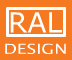 Для потребностей дизайнеров,  архитекторов и рекламодателей в 1993 году был введён каталог RAL design. Таблица состоит из 1625 цветов, систематически упорядоченных по системе CIELab. Имя цвета состоит из семизначного кода, разделённого на  три группы – HHH LL CC, где H – оттенок, L – яркость и С – насыщенность.ОбразецЦвет RALCMYK (C)CMYK (U)HTMLRGBRAL 000 15 00 73  61  56  66 76  60  44  69#2E3032 46  48  50RAL 000 20 00 70  58  53  60 72  57  44  62#37393B 55  57  59RAL 000 25 00 67  55  51  53 67  54  43  55#414345 65  67  69RAL 000 30 00 63  51  50  49 63  51  43  50#4A4B4C 74  75  76RAL 000 35 00 60  48  47  42 58  47  40  42#565758 86  87  88RAL 000 40 00 56  45  45  36 55  44  39  36#606162 96  97  98RAL 000 45 00 53  42  41  30 50  40  36  29#6E6F70110 111 112RAL 000 50 00 49  39  38  25 47  37  33  24#787A7A120 122 122RAL 000 55 00 46  36  35  21 43  33  30  19#838585131 133 133RAL 000 60 00 42  32  32  16 39  29  27  15#909293144 146 147RAL 000 65 00 37  28  28  11 34  25  23  10#9FA1A2159 161 162RAL 000 70 00 33  24  25   8 30  22  20   7#ADAFAF173 175 175RAL 000 75 00 28  20  21   5 25  18  17   4#BBBDBE187 189 190RAL 000 80 00 23  15  16   3 20  14  14   2#CACBCC202 203 204RAL 000 85 00 18  12  15   2 16  11  12   1#D6D7D6214 215 214RAL 000 90 00 13   7  11   0 12   7   9   0#E1E4E2225 228 226RAL 010 20 15 56  74  53  59 62  87  54  52#4A2E35 74  46  53RAL 010 20 20 51  76  52  57 58  93  57  47#512D35 81  45  53RAL 010 20 25 48  80  50  56 55  96  56  46#572A36 87  42  54RAL 010 30 15 49  65  47  45 56  79  53  31#63444B 99  68  75RAL 010 30 20 45  70  47  44 55  86  57  25#6B404A107  64  74RAL 010 30 25 40  74  45  42 49  92  57  23#733E4A115  62  74RAL 010 30 30 34  78  44  42 42  96  55  25#7A3948122  57  72RAL 010 30 35 30  82  44  44 39  98  54  26#7C3244124  50  68RAL 010 30 40 23  86  43  44 34 100  55  24#842A42132  42  66RAL 010 30 44 16  91  38  42 31 100  52  21#8C2143140  33  67RAL 010 40 10 47  54  43  33 44  56  39  31#755F62117  95  98RAL 010 40 15 42  59  42  33 42  64  42  25#7D5A60125  90  96RAL 010 40 20 38  63  42  31 43  73  48  16#84555E132  85  94RAL 010 40 25 33  67  40  30 42  79  49  11#8D535F141  83  95RAL 010 40 30 29  71  40  29 40  84  53   6#944E5C148  78  92RAL 010 40 35 25  74  40  30 37  89  53   7#984859152  72  89RAL 010 40 40 20  78  37  28 32  93  50   7#A1435B161  67  91RAL 010 40 45 15  82  36  26 27  96  48   7#A83D59168  61  89RAL 010 40 50 12  86  36  25 22 100  47   8#AE3558174  53  88RAL 010 40 53  9  89  37  24 20 100  48   7#B22C54178  44  84RAL 010 50 10 41  47  36  22 36  46  31  21#8C767B140 118 123RAL 010 50 15 36  51  35  22 34  53  33  19#947279148 114 121RAL 010 50 20 31  56  35  21 30  59  34  14#9D6D77157 109 119RAL 010 50 25 27  60  34  20 29  66  36   9#A76876167 104 118RAL 010 50 30 22  64  35  18 27  71  40   4#AF6473175 100 115RAL 010 50 35 18  68  32  18 26  76  40   2#B45E72180  94 114RAL 010 50 40 15  71  33  16 24  80  40   0#BA5A70186  90 112RAL 010 50 45 12  75  32  15 20  83  40   0#C1546F193  84 111RAL 010 50 50  7  79  31  11 13  88  37   0#CC4C6E204  76 110RAL 010 60 10 32  42  31  14 28  40  26  12#A68C91166 140 145RAL 010 60 15 27  45  29  13 24  44  26  10#B28B91178 139 145RAL 010 60 20 22  49  29  11 20  49  26   7#BC8690188 134 144RAL 010 60 25 17  54  26   9 18  56  26   4#C4818F196 129 143RAL 010 60 30 15  57  27   9 16  59  27   3#CA7C8D202 124 141RAL 010 60 35 10  61  25   6 12  64  27   0#D4788C212 120 140RAL 010 60 40  7  65  25   4  9  67  27   0#DC738B220 115 139RAL 010 60 45  2  69  26   0  4  71  26   0#E86D89232 109 137RAL 010 70 10 22  33  22   6 20  31  19   5#C4A9AE196 169 174RAL 010 70 15 18  38  22   6 16  36  19   4#CCA4AA204 164 170RAL 010 70 20 12  43  21   4 11  41  18   3#D9A0AA217 160 170RAL 010 70 25  8  47  20   1  7  45  18   1#E29CA8226 156 168RAL 010 70 30  4  51  20   0  4  48  18   0#EA98A7234 152 167RAL 010 70 35  2  54  20   0  1  52  18   0#F593A6245 147 166RAL 010 80 10 11  26  16   2 11  24  13   1#E0C4C7224 196 199RAL 010 80 15  7  31  15   1  6  27  13   0#EAC0C5234 192 197RAL 010 80 20  2  35  15   0  3  31  12   0#F3BBC3243 187 195RAL 010 90 05  5  13   8   0  6  11   7   0#F1E2E3241 226 227RAL 010 90 10  2  16  11   0  3  14   9   0#F7DFDC247 223 220RAL 010 92 05  2  11   6   0  4  10   4   0#F6E7EA246 231 234RAL 020 20 05 65  62  55  60 68  65  48  61#3D3537 61  53  55RAL 020 20 10 58  67  56  58 63  75  54  55#473436 71  52  54RAL 020 20 20 51  75  56  57 57  90  61  46#533034 83  48  52RAL 020 20 29 41  84  56  58 50  99  65  44#5C252D 92  37  45RAL 020 30 05 58  57  50  48 59  59  45  45#53494B 83  73  75RAL 020 30 10 53  61  51  47 57  69  53  37#5C4648 92  70  72RAL 020 30 20 44  69  52  45 55  85  64  25#693F43105  63  67RAL 020 30 30 35  77  53  44 44  94  64  25#783A41120  58  65RAL 020 30 40 24  84  51  43 34  99  64  24#852E3D133  46  61RAL 020 30 48 16  91  52  44 29 100  64  22#8A2036138  32  54RAL 020 40 05 51  49  45  35 49  49  40  33#6B6161107  97  97RAL 020 40 10 47  53  45  35 45  55  42  31#725E5F114  94  95RAL 020 40 20 38  61  47  33 42  70  52  19#835759131  87  89RAL 020 40 30 30  70  48  31 42  84  63   6#914E54145  78  84RAL 020 40 40 22  77  49  30 34  91  64   7#9C444E156  68  78RAL 020 40 50 12  86  50  27 22  99  62   9#AB3348171  51  72RAL 020 50 05 44  43  39  24 41  41  34  23#837878131 120 120RAL 020 50 10 40  47  40  24 36  47  36  22#8C7474140 116 116RAL 020 50 20 31  55  40  22 30  58  40  15#9D6D70157 109 112RAL 020 50 30 23  63  41  19 27  69  46   5#AD656B173 101 107RAL 020 50 40 16  70  43  17 24  78  51   0#B85B65184  91 101RAL 020 50 50  9  77  45  13 16  85  53   0#C64F5F198  79  95RAL 020 50 58  4  83  49   5  6  92  55   0#D8435A216  67  90RAL 020 60 05 36  36  32  15 33  34  28  14#9C9090156 144 144RAL 020 60 10 32  40  31  14 29  38  27  13#A78E90167 142 144RAL 020 60 20 23  48  33  12 21  48  31   9#B98789185 135 137RAL 020 60 30 15  56  35   9 16  57  35   3#C97E84201 126 132RAL 020 60 40  8  63  35   5 10  65  37   0#D8747E216 116 126RAL 020 70 05 28  29  24   8 25  26  20   7#B6AAAC182 170 172RAL 020 70 10 24  33  25   7 20  31  21   6#C1A8A9193 168 169RAL 020 70 20 13  42  25   4 11  39  22   3#D8A2A5216 162 165RAL 020 70 30  4  49  26   0  5  47  24   0#E99AA0233 154 160RAL 020 80 05 16  20  18   2 15  18  15   2#D6C8C7214 200 199RAL 020 80 10 13  25  18   2 11  23  15   1#DEC3C3222 195 195RAL 020 80 20  2  33  17   0  2  30  15   0#F4BDC0244 189 192RAL 020 90 05  5  12  11   0  6  11   9   0#F1E4E0241 228 224RAL 020 90 10  2  15  11   0  4  13   9   0#F6E0DD246 224 221RAL 030 30 20 45  66  56  46 54  79  65  27#684342104  67  66RAL 030 30 30 36  74  60  45 47  91  76  22#743C3A116  60  58RAL 030 30 40 29  81  62  43 37  97  76  25#7F3436127  52  54RAL 030 30 45 22  86  64  43 33  99  75  24#852A30133  42  48RAL 030 40 10 48  52  47  35 46  54  44  31#715E5D113  94  93RAL 030 40 20 38  59  50  33 42  66  55  19#835A58131  90  88RAL 030 40 30 31  67  55  31 42  79  68   8#90524F144  82  79RAL 030 40 40 22  75  58  28 35  87  75   4#9E4847158  72  71RAL 030 40 50 15  81  59  25 26  94  75   5#AC3F44172  63  68RAL 030 40 60  9  88  63  23 19  98  76   4#B5313D181  49  61RAL 030 50 10 40  46  41  24 36  45  37  22#8C7573140 117 115RAL 030 50 20 31  52  45  22 30  54  44  16#9C716C156 113 108RAL 030 50 30 24  60  49  20 28  66  55   6#AA6762170 103  98RAL 030 50 40 16  67  51  16 23  73  59   1#BA615E186  97  94RAL 030 50 50 11  73  56  12 16  80  64   0#C65655198  86  85RAL 030 50 60  5  81  62   7  8  87  71   0#D5494C213  73  76RAL 030 60 10 32  39  35  15 28  37  30  13#A68F8D166 143 141RAL 030 60 20 24  46  38  13 21  46  36   9#B78883183 136 131RAL 030 60 30 16  53  41   9 16  54  42   4#C8837D200 131 125RAL 030 60 40  9  60  45   5 10  60  47   0#D87B75216 123 117RAL 030 60 50  3  67  49   0  4  67  52   0#E6706C230 112 108RAL 030 70 10 23  32  27   7 20  29  23   6#C2AAA7194 170 167RAL 030 70 20 14  41  32   5 13  38  29   4#D4A19B212 161 155RAL 030 70 30  5  48  35   0  5  46  33   1#E79A93231 154 147RAL 030 70 40  0  54  37   0  0  51  36   0#F4928D244 146 141RAL 030 80 10 13  25  20   2 12  22  17   1#DDC4BF221 196 191RAL 030 80 20  4  33  23   0  3  30  20   0#F0BCB6240 188 182RAL 030 90 05  5  11  10   0  6  10   8   0#F1E4E0241 228 224RAL 030 90 10  3  14  12   0  4  12  10   0#F5E1DB245 225 219RAL 040 20 19 51  70  66  60 56  81  70  51#4F322C 79  50  44RAL 040 30 05 58  55  53  49 59  57  49  45#524A48 82  74  72RAL 040 30 10 54  58  56  49 57  63  56  41#594843 89  72  67RAL 040 30 20 45  64  62  49 52  76  73  32#64433A100  67  58RAL 040 30 30 37  71  65  45 47  85  82  24#733F36115  63  54RAL 040 30 40 30  76  69  43 42  92  87  21#7D3A31125  58  49RAL 040 40 05 51  48  46  35 49  48  43  33#6C6261108  98  97RAL 040 40 10 47  50  49  36 47  53  48  30#715F5A113  95  90RAL 040 40 20 39  56  55  35 44  64  62  21#7D5A50125  90  80RAL 040 40 30 32  63  62  34 44  76  77   7#8B5547139  85  71RAL 040 40 40 25  70  69  31 38  82  88   5#974D3B151  77  59RAL 040 40 50 20  76  75  28 31  86  92   6#A14633161  70  51RAL 040 40 60 13  82  79  25 24  92  95   7#AB3C2B171  60  43RAL 040 40 67  9  86  83  22 21  96  98   2#B43426180  52  38RAL 040 50 05 45  42  40  25 42  40  36  23#817876129 120 118RAL 040 50 10 40  44  44  25 37  43  41  23#89766F137 118 111RAL 040 50 20 32  50  49  23 31  52  50  17#997266153 114 102RAL 040 50 30 24  56  56  21 29  62  62   7#A96D5C169 109  92RAL 040 50 40 18  63  62  18 27  69  73   0#B46550180 101  80RAL 040 50 50 13  68  68  14 19  73  80   0#C35F47195  95  71RAL 040 50 60  8  74  74  10 12  78  86   0#CE563D206  86  61RAL 040 50 70  4  80  77   5  5  83  90   0#DA4C37218  76  55RAL 040 60 05 36  35  33  15 33  33  29  13#9C9290156 146 144RAL 040 60 10 32  38  37  15 29  36  33  13#A58F88165 143 136RAL 040 60 20 25  44  42  14 23  43  41  11#B38A7E179 138 126RAL 040 60 30 18  50  49  11 18  51  50   4#C28472194 132 114RAL 040 60 40 12  55  55   8 14  56  58   0#D07F67208 127 103RAL 040 60 50  6  62  60   2  6  61  64   0#DF785D223 120  93RAL 040 60 60  1  66  67   0  2  65  73   0#EB7152235 113  82RAL 040 70 05 29  28  27   8 26  25  23   7#B6ABA9182 171 169RAL 040 70 10 24  31  30   7 21  29  26   6#C0A9A3192 169 163RAL 040 70 20 15  38  35   5 13  35  33   4#D3A597211 165 151RAL 040 70 30  8  44  41   3  7  42  40   1#E39F8B227 159 139RAL 040 70 40  2  48  45   0  4  45  45   0#ED9981237 153 129RAL 040 70 50  0  55  53   0  0  52  53   0#FA9073250 144 115RAL 040 80 05 18  20  20   2 16  17  16   2#D4C8C4212 200 196RAL 040 80 10 13  22  23   2 12  19  19   2#DDC8BE221 200 190RAL 040 80 20  2  29  27   0  3  26  24   0#F2C3B3242 195 179RAL 040 80 30  0  35  33   0  0  31  30   0#F9BCA6249 188 166RAL 040 90 05  6  11  13   0  7  10  10   0#EFE4DD239 228 221RAL 040 90 10  2  14  15   0  4  12  12   0#F7E2D8247 226 216RAL 050 20 10 61  59  60  58 64  62  56  57#443A36 68  58  54RAL 050 20 16 55  65  67  62 59  72  67  56#48332A 72  51  42RAL 050 30 20 45  60  66  49 52  71  75  35#624637 98  70  55RAL 050 30 30 38  66  71  47 45  78  84  30#6F4332111  67  50RAL 050 30 36 34  68  75  47 42  80  90  29#74412B116  65  43RAL 050 40 10 48  49  53  37 49  51  53  30#6D5F56109  95  86RAL 050 40 20 40  53  60  37 46  61  68  20#7A5C4B122  92  75RAL 050 40 30 34  58  68  38 45  69  84  14#83563E131  86  62RAL 050 40 40 25  64  77  36 36  74  93  13#8F5231143  82  49RAL 050 40 50 20  70  80  33 30  78  96  12#994C2B153  76  43RAL 050 50 10 42  42  46  25 38  40  42  23#88796F136 121 111RAL 050 50 20 34  46  54  25 33  48  55  18#957561149 117  97RAL 050 50 30 27  51  62  24 33  56  69   9#A17154161 113  84RAL 050 50 40 21  56  68  22 29  62  79   3#AC6B49172 107  73RAL 050 50 50 15  62  75  19 23  66  88   1#B9673D185 103  61RAL 050 50 60 10  65  82  18 18  68  95   2#C06131192  97  49RAL 050 50 70  6  69  87  13 12  70  98   1#CC5E28204  94  40RAL 050 50 78  4  69  89  10  9  69  97   0#D46025212  96  37RAL 050 60 10 33  36  40  16 29  34  36  15#A29084162 144 132RAL 050 60 20 26  41  47  15 24  40  45  11#AF8B77175 139 119RAL 050 60 30 19  45  55  13 21  45  57   5#BF8A6B191 138 107RAL 050 60 40 14  50  60  11 18  51  65   0#CA8560202 133  96RAL 050 60 50  9  54  69   7 12  53  75   0#D68151214 129  81RAL 050 60 60  4  59  76   4  5  57  84   0#E17B42225 123  66RAL 050 60 70  1  64  82   0  2  62  92   0#EB7436235 116  54RAL 050 60 80  0  70  91   0  0  65  97   0#F66A23246 106  35RAL 050 70 10 25  28  31   8 22  25  27   7#BDADA2189 173 162RAL 050 70 20 18  33  39   7 16  30  36   5#CBA994203 169 148RAL 050 70 30 11  39  47   4 11  36  45   2#DCA484220 164 132RAL 050 70 40  4  44  53   0  5  41  52   0#E99F78233 159 120RAL 050 70 50  0  49  59   0  2  45  60   0#F49A6B244 154 107RAL 050 70 60  0  53  68   0  0  49  71   0#FB935A251 147  90RAL 050 80 10 15  20  25   2 13  18  21   2#DAC9BC218 201 188RAL 050 80 20  7  25  33   0  7  23  29   1#E9C4AA233 196 170RAL 050 80 30  2  33  38   0  2  29  35   0#F4BD9D244 189 157RAL 050 90 05  5  11  13   0  6  10  11   0#F0E5DC240 229 220RAL 050 90 10  1  12  17   0  3  11  15   0#F8E5D5248 229 213RAL 050 92 05  6   9  11   0  7   8   9   0#EFE7E2239 231 226RAL 060 20 05 66  58  59  61 68  59  51  63#3B3835 59  56  53RAL 060 30 05 59  53  55  49 60  55  51  46#504B47 80  75  71RAL 060 30 10 55  54  60  50 58  58  60  43#554940 85  73  64RAL 060 30 20 49  55  67  50 55  64  75  36#5D4A38 93  74  56RAL 060 30 27 42  58  76  52 47  68  87  38#64462B100  70  43RAL 060 40 05 52  46  50  37 51  46  47  33#68625C104  98  92RAL 060 40 10 49  47  55  38 49  50  55  30#6D6054109  96  84RAL 060 40 20 41  49  63  38 48  57  71  19#79604A121  96  74RAL 060 40 30 35  52  72  39 47  64  89  12#805D3B128  93  59RAL 060 40 40 27  55  79  39 38  64  93  15#8A5B31138  91  49RAL 060 50 05 45  40  43  25 41  37  38  24#817A74129 122 116RAL 060 50 10 43  40  47  26 38  38  44  24#847A6D132 122 109RAL 060 50 20 36  42  57  27 36  44  59  18#8F775D143 119  93RAL 060 50 30 29  45  64  26 35  50  72  10#9C7651156 118  81RAL 060 50 40 22  49  73  26 34  56  86   2#A57243165 114  67RAL 060 50 50 16  53  79  24 25  58  92   5#B06E37176 110  55RAL 060 50 60 10  57  89  26 20  60 100   8#B46721180 103  33RAL 060 50 70  7  60  92  22 17  61 100   5#BD6618189 102  24RAL 060 60 05 37  33  36  15 34  30  31  14#9B948D155 148 141RAL 060 60 10 34  34  41  16 30  31  37  15#A19384161 147 132RAL 060 60 20 26  38  49  16 24  36  48  11#AF9175175 145 117RAL 060 60 30 22  40  57  15 24  40  59   6#B89068184 144 104RAL 060 60 40 16  42  66  15 23  44  73   2#C08C57192 140  87RAL 060 60 50 11  47  74  13 18  48  83   0#CA8647202 134  71RAL 060 60 60  6  51  82  11 13  49  93   0#D48435212 132  53RAL 060 60 70  4  55  90   9  8  51  97   0#DC7F24220 127  36RAL 060 60 80  0  59  93   3  2  53  98   0#E97B19233 123  25RAL 060 70 05 29  25  29   8 26  23  25   7#B5AEA7181 174 167RAL 060 70 10 26  27  33   8 23  24  29   7#BCADA0188 173 160RAL 060 70 20 20  31  42   8 18  28  39   6#C7AA90199 170 144RAL 060 70 30 15  33  50   7 14  31  49   3#D2A980210 169 128RAL 060 70 40 10  38  58   5 11  35  58   1#DCA470220 164 112RAL 060 70 50  5  42  65   0  7  38  67   0#E8A261232 162  97RAL 060 70 60  1  45  74   0  4  41  78   0#F19D4E241 157  78RAL 060 70 70  0  48  83   0  1  43  90   0#FB9A39251 154  57RAL 060 80 10 17  18  27   3 15  16  22   2#D5C8B8213 200 184RAL 060 80 20 11  22  35   2  9  19  31   2#E3C8AA227 200 170RAL 060 80 30  3  27  44   0  4  24  40   0#F2C396242 195 150RAL 060 80 40  0  32  53   0  2  27  50   0#F9BE83249 190 131RAL 060 90 05  7   9  15   0  7   8  12   0#EEE6DA238 230 218RAL 060 90 10  3  11  18   0  5   9  15   0#F3E5D3243 229 211RAL 060 90 15  1  13  22   0  4  11  19   0#F6E2CA246 226 202RAL 070 30 20 51  51  69  51 56  60  76  37#5A4C37 90  76  55RAL 070 40 10 51  45  56  38 51  46  55  31#686255104  98  85RAL 070 40 20 44  45  67  40 53  55  77  20#716144113  97  68RAL 070 40 30 36  47  75  42 48  58  90  16#7A5F37122  95  55RAL 070 40 40 28  47  84  45 40  55  96  24#7F5E28127  94  40RAL 070 50 10 44  38  49  27 39  35  45  25#827B6B130 123 107RAL 070 50 20 38  40  59  28 38  41  61  19#8A785B138 120  91RAL 070 50 30 31  40  69  30 40  47  80   9#927649146 118  73RAL 070 50 40 24  41  78  33 36  49  92   7#9A7639154 118  57RAL 070 50 50 21  40  80  34 34  47  94   9#9B7633155 118  51RAL 070 50 55 16  42  84  32 28  46  97  11#A3762B163 118  43RAL 070 60 10 36  33  42  17 32  30  38  15#9C9282156 146 130RAL 070 60 20 31  32  51  18 29  30  49  14#A39374163 147 116RAL 070 60 30 25  35  61  19 29  37  65   6#AD8F61173 143  97RAL 070 60 40 19  35  70  21 29  40  79   2#B38E4E179 142  78RAL 070 60 50 14  36  78  20 24  39  89   1#BD8F3F189 143  63RAL 070 60 60  9  39  85  20 20  40  96   2#C38D2E195 141  46RAL 070 60 70  7  42  89  18 17  42  97   1#CA8A21202 138  33RAL 070 60 75  5  43  93  16 15  42  98   0#D08B13208 139  19RAL 070 70 10 29  25  35   9 25  22  31   8#B5AE9D181 174 157RAL 070 70 20 23  27  45  10 20  24  42   8#C0AC8A192 172 138RAL 070 70 30 18  27  54  10 18  26  53   4#C9AC79201 172 121RAL 070 70 40 13  30  64  10 18  30  65   0#D2AA66210 170 102RAL 070 70 50  9  32  70   8 14  31  74   0#D9A957217 169  87RAL 070 70 60  6  35  80   7 10  33  85   0#E1A541225 165  65RAL 070 70 70  3  39  87   5  7  35  95   0#E7A12B231 161  43RAL 070 70 80  1  41  95   4  4  35  99   0#EC9E08236 158   8RAL 070 80 10 18  16  28   4 16  15  24   3#D2CAB6210 202 182RAL 070 80 20 13  18  38   3 12  16  35   3#DDCAA3221 202 163RAL 070 80 30  8  22  46   2  8  19  42   1#E8C894232 200 148RAL 070 80 40  4  24  54   0  4  20  51   0#F3C885243 200 133RAL 070 80 50  0  25  63   0  3  21  62   0#F9C76F249 199 111RAL 070 80 60  0  28  73   0  2  23  73   0#FDC55A253 197  90RAL 070 90 05  7   9  13   0  7   7  11   0#EFE7DE239 231 222RAL 070 90 10  7   8  19   0  7   7  16   0#EFE7D3239 231 211RAL 070 90 20  3  11  29   0  3   9  25   0#F8E6C1248 230 193RAL 075 40 20 46  44  67  42 54  53  76  22#6B6043107  96  67RAL 075 40 30 39  43  76  45 51  54  91  22#715E34113  94  52RAL 075 40 38 32  41  84  48 44  50  96  27#755E27117  94  39RAL 075 50 20 39  38  60  29 40  39  61  20#86795A134 121  90RAL 075 50 30 33  37  69  30 41  43  78  10#8F7A4A143 122  74RAL 075 50 40 25  38  77  34 39  46  91   7#95773A149 119  58RAL 075 50 50 19  36  86  37 32  43  98  15#987627152 118  39RAL 075 50 58 11  38  95  40 28  43 100  15#9D730E157 115  14RAL 075 60 10 37  32  43  17 33  29  38  16#9B9483155 148 131RAL 075 60 20 32  31  53  19 30  29  51  15#A09270160 146 112RAL 075 60 30 27  32  61  20 31  33  64   7#AA9362170 147  98RAL 075 60 40 22  31  69  21 31  35  76   2#B09453176 148  83RAL 075 60 50 16  31  78  24 28  36  90   2#B4913D180 145  61RAL 075 60 60 10  33  87  25 23  36  98   4#B98E25185 142  37RAL 075 60 70  6  35  97  24 19  35 100   2#C28F02194 143   2RAL 075 70 10 29  24  36   9 26  21  31   8#B3AE9D179 174 157RAL 075 70 20 24  24  46  11 21  22  43   8#BCAD88188 173 136RAL 075 70 30 20  25  55  11 21  24  54   5#C3AD78195 173 120RAL 075 70 40 15  25  64  12 21  27  66   0#CAAC65202 172 101RAL 075 70 50 10  29  71  11 16  28  75   0#D4AB54212 171  84RAL 075 70 60  7  29  80  10 13  28  86   0#DBAA3F219 170  63RAL 075 70 70  4  31  88   9 11  28  96   0#E1AA27225 170  39RAL 075 70 80  2  31  98  10  9  27 100   0#E3A800227 168   0RAL 075 80 10 18  16  28   4 16  15  24   3#D2CAB7210 202 183RAL 075 80 20 15  17  38   4 13  15  35   4#D9C9A3217 201 163RAL 075 80 30 11  18  48   4 11  16  44   2#E0C991224 201 145RAL 075 80 40  8  21  55   3  9  18  53   0#E8C781232 199 129RAL 075 80 50  4  22  63   2  5  18  62   0#F1C76F241 199 111RAL 075 80 60  1  24  71   0  3  20  71   0#F7C55C247 197  92RAL 075 90 10  5   7  21   0  5   6  17   0#F3EAD2243 234 210RAL 075 90 20  4   9  31   0  4   8  27   0#F6E6BE246 230 190RAL 075 92 05  8   6  13   0  8   5  11   0#EDEADF237 234 223RAL 080 20 10 64  55  67  63 67  57  64  62#3B382D 59  56  45RAL 080 30 05 60  52  55  50 61  54  51  48#4D4B45 77  75  69RAL 080 30 10 58  50  63  52 61  54  64  45#4D4A3C 77  74  60RAL 080 30 20 52  49  75  55 56  55  82  42#544C30 84  76  48RAL 080 30 26 49  48  80  56 53  55  88  43#574A28 87  74  40RAL 080 40 05 53  45  51  37 52  45  47  34#66625B102  98  91RAL 080 40 10 51  44  56  38 52  45  55  31#686556104 101  86RAL 080 40 20 47  43  68  42 55  52  77  21#6B6142107  97  66RAL 080 40 30 40  40  76  44 52  52  91  19#716236113  98  54RAL 080 40 40 28  37  87  51 42  47  98  27#766120118  97  32RAL 080 50 05 46  39  44  26 43  36  39  25#7D7972125 121 114RAL 080 50 10 44  37  49  26 40  34  46  26#807C6B128 124 107RAL 080 50 20 41  36  60  29 41  36  61  20#857D5C133 125  92RAL 080 50 30 35  34  69  32 43  41  79  11#8B7D4B139 125  75RAL 080 50 40 28  32  77  36 42  42  91   9#8D7A3A141 122  58RAL 080 50 50 22  30  84  39 36  38  97  14#937C2B147 124  43RAL 080 60 05 39  31  37  16 36  28  33  15#96948C150 148 140RAL 080 60 10 38  31  43  17 34  28  39  16#989382152 147 130RAL 080 60 20 33  29  54  19 31  27  53  14#9F956F159 149 111RAL 080 60 30 27  28  63  22 34  32  69   5#A5955E165 149  94RAL 080 60 40 24  28  69  24 34  33  77   2#A99452169 148  82RAL 080 60 50 18  24  78  27 32  31  90   3#AD963D173 150  61RAL 080 60 60 12  24  89  29 27  30  98   4#B39421179 148  33RAL 080 60 70  8  24  96  31 25  30 100   4#B59304181 147   4RAL 080 70 10 29  24  35   9 26  21  31   8#B4AF9D180 175 157RAL 080 70 20 25  22  47  11 23  20  43   8#B9AF89185 175 137RAL 080 70 30 22  21  55  12 23  21  54   5#BFB079191 176 121RAL 080 70 40 16  21  63  13 22  24  66   0#C8B067200 176 103RAL 080 70 50 13  21  73  15 21  24  77   0#CCAF52204 175  82RAL 080 70 60  9  20  80  15 18  22  87   0#D2B13D210 177  61RAL 080 70 70  7  21  87  15 17  22  96   0#D5B029213 176  41RAL 080 70 80  4  23  96  16 14  23 100   0#D7AD00215 173   0RAL 080 70 88  3  23 100  14 12  22 100   0#D9AC00217 172   0RAL 080 80 05 21  16  23   3 19  14  20   3#CDCAC0205 202 192RAL 080 80 10 18  15  29   3 16  13  25   3#D3CDB7211 205 183RAL 080 80 20 16  15  40   4 14  13  36   3#D7CBA2215 203 162RAL 080 80 30 13  16  49   5 13  15  45   2#DBC98F219 201 143RAL 080 80 40  9  16  57   5 11  15  55   1#E4CC7F228 204 127RAL 080 80 50  7  16  65   5  9  15  65   0#E9CA6A233 202 106RAL 080 80 60  5  16  75   4  8  15  76   0#EECA52238 202  82RAL 080 80 70  3  17  82   4  7  15  84   0#F1C93C241 201  60RAL 080 80 80  1  20  89   0  4  16  93   0#F8C821248 200  33RAL 080 80 90  0  20  98   0  3  14  98   0#FACA00250 202   0RAL 080 90 05  7   8  15   0  7   7  12   0#EEE8DC238 232 220RAL 080 90 10  7   9  21   0  7   8  18   0#EDE5CF237 229 207RAL 080 90 20  5   9  32   0  5   7  27   0#F3E5BC243 229 188RAL 085 40 20 48  41  70  43 57  51  81  22#676140103  97  64RAL 085 40 30 43  38  75  44 55  50  90  17#6D6538109 101  56RAL 085 50 20 41  35  61  29 42  36  64  19#827B58130 123  88RAL 085 50 30 36  32  72  34 46  40  82  10#867B46134 123  70RAL 085 50 40 31  27  80  38 45  38  93  11#877C37135 124  55RAL 085 50 50 24  23  88  43 39  33  99  16#8A7D23138 125  35RAL 085 60 10 39  30  43  17 35  27  39  15#979583151 149 131RAL 085 60 20 35  29  54  19 33  27  52  15#9C9571156 149 113RAL 085 60 30 30  26  63  21 35  30  67   6#A29760162 151  96RAL 085 60 40 25  24  71  25 37  32  80   1#A4964E164 150  78RAL 085 60 50 21  20  80  28 35  28  92   4#A7973A167 151  58RAL 085 60 60 14  18  89  32 31  26  98   4#AC9820172 152  32RAL 085 70 10 32  22  38   9 29  20  34   8#AEAE99174 174 153RAL 085 70 20 27  22  46  11 24  19  43   8#B6AF8A182 175 138RAL 085 70 30 24  20  58  12 26  20  58   4#BBB074187 176 116RAL 085 70 40 21  18  65  14 27  22  68   0#BDB064189 176 100RAL 085 70 50 17  16  75  16 25  20  80   0#C2B14E194 177  78RAL 085 70 60 14  15  83  19 25  20  92   0#C3B037195 176  55RAL 085 70 70  9  15  89  21 22  20  97   0#C8AF22200 175  34RAL 085 70 75  6  14  93  21 20  18 100   0#CBB10B203 177  11RAL 085 80 10 22  15  31   4 20  13  27   3#CBCAB3203 202 179RAL 085 80 20 18  13  39   4 16  12  35   3#D3CCA4211 204 164RAL 085 80 30 16  13  50   4 16  13  47   2#D7CC8E215 204 142RAL 085 80 40 15  12  58   5 16  12  56   0#D9CC7C217 204 124RAL 085 80 50 12  11  67   5 14  11  66   0#DFCC68223 204 104RAL 085 80 60  9  11  75   7 12  12  76   0#E3CC52227 204  82RAL 085 80 70  5  11  82   8 11  11  85   0#E7CB39231 203  57RAL 085 80 80  4  11  91   9 10  10  96   0#E8CA11232 202  17RAL 085 80 85  4   9  95  10 11   9  98   0#E6CA05230 202   5RAL 085 90 10  8   5  21   0  8   5  18   0#EEEAD3238 234 211RAL 085 90 20  7   6  32   0  6   5  27   0#F1E8BD241 232 189RAL 085 90 30  5   7  42   0  5   6  37   0#F5E6A8245 230 168RAL 090 30 20 54  45  77  54 60  52  85  40#514D2E 81  77  46RAL 090 40 10 52  43  56  38 53  44  55  30#666556102 101  86RAL 090 40 20 49  40  69  41 58  49  79  20#676343103  99  67RAL 090 40 30 43  36  76  44 55  48  91  17#6D6637109 102  55RAL 090 50 10 46  37  49  26 42  33  45  25#7D7C6C125 124 108RAL 090 50 20 43  35  61  29 44  35  63  20#807C5B128 124  91RAL 090 50 30 38  30  72  32 47  38  82   9#857F48133 127  72RAL 090 50 40 34  25  79  36 46  36  93   9#857E38133 126  56RAL 090 60 10 39  31  42  16 36  27  38  16#959484149 148 132RAL 090 60 20 35  29  54  19 33  27  52  15#9D9572157 149 114RAL 090 60 30 34  26  62  20 37  28  65   7#9E9764158 151 100RAL 090 60 40 30  22  72  24 40  30  81   1#9E974F158 151  79RAL 090 60 50 25  18  80  27 37  26  92   3#A1993B161 153  59RAL 090 60 60 22  13  88  30 35  23  98   4#A49B25164 155  37RAL 090 70 10 30  23  36   9 27  20  32   8#B1AF9C177 175 156RAL 090 70 20 28  21  48  11 25  19  44   8#B5AF88181 175 136RAL 090 70 30 25  20  55  11 25  19  53   5#BBB27B187 178 123RAL 090 70 40 23  16  67  14 28  20  69   0#BCB263188 178  99RAL 090 70 50 21  14  73  15 27  18  77   0#BEB453190 180  83RAL 090 70 60 19  11  82  17 27  16  89   0#C0B53C192 181  60RAL 090 70 70 16   7  91  20 26  13  98   0#C1B61D193 182  29RAL 090 70 80 14   6  96  21 25  13 100   0#C0B503192 181   3RAL 090 80 10 20  15  30   4 18  13  26   3#CFCBB5207 203 181RAL 090 80 20 19  14  40   4 17  12  36   2#D1CBA3209 203 163RAL 090 80 30 17  12  48   4 16  11  45   1#D6CE93214 206 147RAL 090 80 40 16  10  56   4 16  10  54   0#DAD184218 209 132RAL 090 80 50 15   9  67   4 15   9  67   0#DCD068220 208 104RAL 090 80 60 14   7  76   6 16   7  78   0#DCCF4F220 207  79RAL 090 80 70 13   5  82   6 15   5  84   0#DED23F222 210  63RAL 090 80 80 12   3  92   8 15   4  96   0#DDD113221 209  19RAL 090 80 90 10   2  99   7 13   2  99   0#E1D400225 212   0RAL 090 90 05  9   7  15   0  9   6  12   0#EAE8DD234 232 221RAL 090 90 10 10   5  21   0  9   5  17   0#EAE9D3234 233 211RAL 090 90 20  8   4  32   0  7   4  28   0#EFEABE239 234 190RAL 090 90 30  7   3  41   0  7   4  36   0#F1EAAC241 234 172RAL 095 40 20 50  41  68  41 58  49  77  22#666344102  99  68RAL 095 40 30 48  34  79  45 59  44  93  21#646635100 102  53RAL 095 50 20 44  35  60  29 44  35  61  20#7F7B5B127 123  91RAL 095 50 30 42  30  72  32 50  38  82  10#7E7C49126 124  73RAL 095 50 40 36  24  80  36 48  35  94  10#838039131 128  57RAL 095 50 50 35  14  91  40 47  26 100  13#7D8321125 131  33RAL 095 60 10 39  31  42  16 35  27  38  15#979585151 149 133RAL 095 60 20 38  27  54  18 36  25  52  13#969673150 150 115RAL 095 60 30 35  24  65  21 40  29  70   5#98965D152 150  93RAL 095 60 40 33  20  74  24 42  27  82   1#9A994D154 153  77RAL 095 60 50 31  15  82  27 41  24  94   3#989939152 153  57RAL 095 60 60 30   9  92  29 41  19  99   4#969B20150 155  32RAL 095 60 70 33   6 100  27 41  16 100   2#949E03148 158   3RAL 095 70 10 31  23  36   9 27  20  32   8#B1AE9C177 174 156RAL 095 70 20 29  20  46  10 26  18  42   7#B3B18C179 177 140RAL 095 70 30 28  18  56  11 28  17  55   4#B5B37A181 179 122RAL 095 70 40 29  14  67  13 32  17  69   0#B3B364179 179 100RAL 095 70 50 26  12  73  15 31  16  78   0#B4B254180 178  84RAL 095 70 60 25  10  81  17 31  15  87   0#B5B241181 178  65RAL 095 70 70 26   5  93  16 32  10  98   0#B3B61E179 182  30RAL 095 80 10 21  15  29   4 19  13  24   3#CCCAB7204 202 183RAL 095 80 20 20  13  39   3 18  11  35   2#D0CCA5208 204 165RAL 095 80 30 20  11  49   3 18  10  45   1#D2CE93210 206 147RAL 095 80 40 19   8  59   3 18   8  56   0#D4D17E212 209 126RAL 095 80 50 19   7  67   4 18   7  65   0#D5D16D213 209 109RAL 095 80 60 20   5  74   4 20   5  74   0#D1CF59209 207  89RAL 095 80 70 24   3  85   4 22   3  88   0#CDCF39205 207  57RAL 095 80 80 24   2  91   4 23   2  95   0#CBCE20203 206  32RAL 095 90 10 10   5  21   0  9   5  17   0#E8E8D2232 232 210RAL 095 90 20  9   5  32   0  9   5  27   0#ECE8BE236 232 190RAL 095 90 30 11   1  44   0  9   2  39   0#ECEBA7236 235 167RAL 095 90 40 11   0  52   0  9   1  48   0#EDEB94237 235 148RAL 095 90 50  9   0  60   0  8   0  55   0#F1EE84241 238 132RAL 095 90 59  9   0  67   0  7   0  64   0#F4F071244 240 113RAL 100 20 05 68  54  62  61 71  53  56  62#373B34 55  59  52RAL 100 30 05 62  50  57  51 64  51  52  48#4A4B45 74  75  69RAL 100 30 10 60  48  64  51 64  52  65  44#4B4C3D 75  76  61RAL 100 30 20 59  42  76  52 66  50  87  35#4D5233 77  82  51RAL 100 40 05 56  44  50  38 55  44  47  35#60615B 96  97  91RAL 100 40 10 53  42  56  37 54  42  56  30#646556100 101  86RAL 100 40 20 54  38  68  40 62  45  76  19#626748 98 103  72RAL 100 40 30 50  32  79  44 60  43  93  19#616735 97 103  53RAL 100 40 40 46  20  91  50 57  33 100  25#5F6A22 95 106  34RAL 100 50 05 48  38  43  26 45  35  38  25#787A73120 122 115RAL 100 50 10 47  36  51  27 43  33  47  25#7B7B69123 123 105RAL 100 50 20 46  31  62  27 48  32  64  18#7B7F5B123 127  91RAL 100 50 30 45  28  71  30 51  34  79  10#7A804C122 128  76RAL 100 50 40 42  20  82  35 52  31  95   9#798237121 130  55RAL 100 50 50 44  12  93  38 53  24  99  11#738423115 132  35RAL 100 60 05 40  31  38  16 37  27  33  15#94958C148 149 140RAL 100 60 10 40  29  44  16 36  26  40  15#959583149 149 131RAL 100 60 20 40  25  54  17 38  23  52  12#959974149 153 116RAL 100 60 30 40  21  65  19 43  25  69   4#929960146 153  96RAL 100 60 40 38  18  73  21 44  24  79   1#969C52150 156  82RAL 100 60 50 38  12  82  22 45  20  91   2#919E3F145 158  63RAL 100 60 60 43   6  96  24 48  15 100   2#889F1D136 159  29RAL 100 70 05 32  23  31   8 29  20  26   7#AFB0A7175 176 167RAL 100 70 10 31  22  36   8 28  20  32   7#AFB09D175 176 157RAL 100 70 20 32  18  48   9 30  16  45   7#AFB38B175 179 139RAL 100 70 30 33  15  58   9 33  15  56   4#ADB479173 180 121RAL 100 70 40 32  11  66   9 33  14  67   0#B0B76A176 183 106RAL 100 70 50 33   9  75  11 34  12  77   0#ADB655173 182  85RAL 100 70 60 34   6  84  11 36   9  89   0#ABB840171 184  64RAL 100 80 05 24  14  25   3 21  13  21   2#C8CBBF200 203 191RAL 100 80 10 22  13  31   3 20  12  27   2#CBCCB4203 204 180RAL 100 80 20 24  11  41   2 21  10  37   2#CACEA3202 206 163RAL 100 80 30 24   9  50   2 22   8  47   1#CCD092204 208 146RAL 100 80 40 25   6  59   2 23   5  56   0#C9D07F201 208 127RAL 100 80 50 25   4  67   0 23   4  65   0#CBD36E203 211 110RAL 100 80 60 29   0  78   0 25   0  77   0#C7D754199 215  84RAL 100 80 70 31   0  85   0 25   0  85   0#C5D841197 216  65RAL 100 80 80 35   0  97   0 28   0  96   0#BFD919191 217  25RAL 100 90 05 11   7  15   0 10   6  13   0#E6E6DB230 230 219RAL 100 90 10 11   4  21   0 10   4  18   0#E7E9D2231 233 210RAL 100 90 20 11   1  33   0 10   2  28   0#E9ECBE233 236 190RAL 100 90 30 13   0  42   0 10   0  37   0#E9EEAD233 238 173RAL 100 90 40 14   0  53   0 11   0  47   0#E8F097232 240 151RAL 100 90 50 16   0  61   0 13   0  56   0#E5EE83229 238 131RAL 110 20 10 69  52  68  63 73  50  64  62#343A2E 52  58  46RAL 110 30 20 64  40  76  53 72  49  86  35#445133 68  81  51RAL 110 40 10 55  41  56  37 57  41  55  30#606657 96 102  87RAL 110 40 20 56  36  69  40 64  44  78  20#5D6747 93 103  71RAL 110 40 30 57  27  81  42 67  39  94  17#576A37 87 106  55RAL 110 40 40 56  18  90  46 65  31  98  21#546D28 84 109  40RAL 110 50 10 49  35  50  26 46  31  47  25#777C6B119 124 107RAL 110 50 20 51  30  61  27 52  30  62  18#73805E115 128  94RAL 110 50 30 50  25  71  28 56  33  80   8#73824E115 130  78RAL 110 50 40 53  17  82  31 60  27  94   6#6B853C107 133  60RAL 110 50 50 56   8  96  33 62  20  99   7#608623 96 134  35RAL 110 50 55 57   6 100  29 61  17 100   5#5F8B18 95 139  24RAL 110 60 10 43  27  44  16 40  24  40  15#8F9784143 151 132RAL 110 60 20 45  22  54  15 43  20  51  11#8D9C78141 156 120RAL 110 60 30 44  19  63  16 45  21  65   4#8E9D67142 157 103RAL 110 60 40 47  14  73  17 50  20  78   0#879E57135 158  87RAL 110 60 50 51   8  84  16 54  13  91   0#7EA342126 163  66RAL 110 60 60 55   3  98  13 55   6 100   0#76A625118 166  37RAL 110 60 65 55   2 100  11 54   4 100   0#75A815117 168  21RAL 110 70 10 34  20  36   8 31  18  32   7#ABB19E171 177 158RAL 110 70 20 36  16  47   8 33  15  44   5#A7B38D167 179 141RAL 110 70 30 39  13  57   8 37  13  55   2#A2B47C162 180 124RAL 110 70 40 42   8  67   6 40   9  67   0#9FB86B159 184 107RAL 110 70 50 44   5  76   5 42   5  78   0#9BBA57155 186  87RAL 110 70 60 49   2  87   2 45   1  89   0#91BC42145 188  66RAL 110 70 70 54   0  98   0 49   0  97   0#86BD23134 189  35RAL 110 70 77 53   0 100   0 47   0  98   0#84BF04132 191   4RAL 110 80 10 26  12  30   2 23  11  26   2#C4CBB6196 203 182RAL 110 80 20 30   5  43   0 26   5  39   0#C0D2A4192 210 164RAL 110 80 30 30   5  51   0 27   5  46   0#C0D194192 209 148RAL 110 80 40 34   0  60   0 30   1  56   0#B9D583185 213 131RAL 110 80 50 35   0  68   0 30   0  64   0#B9D871185 216 113RAL 110 80 60 39   0  76   0 33   0  73   0#B2DC5F178 220  95RAL 110 80 70 43   0  87   0 36   0  84   0#ABDC45171 220  69RAL 110 90 05 12   5  15   0 11   5  12   0#E4E7DD228 231 221RAL 110 90 10 14   2  22   0 13   3  18   0#E0EAD2224 234 210RAL 110 90 20 17   0  34   0 15   0  29   0#DCEDBE220 237 190RAL 110 90 30 19   0  43   0 16   0  38   0#DCEEAC220 238 172RAL 110 90 35 22   0  47   0 18   0  42   0#D7F0A3215 240 163RAL 110 90 40 21   0  51   0 17   0  45   0#DAF29B218 242 155RAL 110 92 05 10   4  13   0  9   4  11   0#E8ECE1232 236 225RAL 120 30 05 64  49  58  51 67  49  54  48#464B44 70  75  68RAL 120 30 10 63  45  61  49 68  47  62  43#485043 72  80  67RAL 120 30 20 66  39  73  51 75  49  84  32#425438 66  84  56RAL 120 40 05 57  43  51  38 58  42  47  35#5D635C 93  99  92RAL 120 40 10 56  40  56  37 59  40  56  30#5E6656 94 102  86RAL 120 40 20 60  34  67  38 67  41  75  20#56684A 86 104  74RAL 120 40 30 62  27  79  40 72  38  91  15#506B3C 80 107  60RAL 120 40 40 66  14  93  42 73  27  99  18#427029 66 112  41RAL 120 50 05 49  37  44  26 46  34  39  25#777B73119 123 115RAL 120 50 10 51  34  50  26 49  29  46  24#737D6D115 125 109RAL 120 50 20 53  27  62  25 55  29  64  15#6F835F111 131  95RAL 120 50 30 56  22  73  26 63  29  80   4#67854F103 133  79RAL 120 50 40 61  13  85  27 68  22  95   4#5A873D 90 135  61RAL 120 50 50 63   8  93  29 69  19  98   5#548930 84 137  48RAL 120 60 05 42  28  37  15 39  25  32  13#929890146 152 144RAL 120 60 10 44  27  43  16 41  23  39  14#8C9786140 151 134RAL 120 60 20 47  21  54  15 46  20  52  10#869A77134 154 119RAL 120 60 30 51  16  65  14 51  18  66   3#819F68129 159 104RAL 120 60 40 55  11  75  13 56  15  78   0#79A259121 162  89RAL 120 60 50 58   6  84  11 59   8  88   0#70A548112 165  72RAL 120 60 60 63   2  95   8 62   2  98   0#62A734 98 167  52RAL 120 60 63 65   2 100   6 63   0 100   0#5CA82B 92 168  43RAL 120 70 05 35  22  31   8 32  19  26   7#A9B0A7169 176 167RAL 120 70 10 36  19  38   8 33  16  33   7#A6B19D166 177 157RAL 120 70 20 40  14  48   7 37  13  44   4#A1B58F161 181 143RAL 120 70 30 44   8  57   4 42   8  55   1#99BA81153 186 129RAL 120 70 40 49   4  67   1 45   3  65   0#92BE70146 190 112RAL 120 70 50 53   0  76   0 48   0  75   0#89C05F137 192  95RAL 120 70 60 56   0  84   0 51   0  83   0#80C24F128 194  79RAL 120 70 70 60   0  95   0 54   0  92   0#75C138117 193  56RAL 120 70 75 62   0  99   0 57   0  97   0#6AC127106 193  39RAL 120 80 05 24  13  24   3 22  12  20   2#C6CCC1198 204 193RAL 120 80 10 28  10  31   2 25   9  27   2#C1CDB7193 205 183RAL 120 80 20 32   5  40   0 28   4  35   0#BBD2AB187 210 171RAL 120 80 30 36   0  50   0 32   1  45   0#B3D598179 213 152RAL 120 80 40 40   0  58   0 35   0  54   0#ABD788171 215 136RAL 120 80 50 45   0  68   0 38   0  63   0#A1DC76161 220 118RAL 120 80 60 49   0  75   0 41   0  69   0#98DF67152 223 103RAL 120 90 05 14   5  16   0 13   5  13   0#DFE5DA223 229 218RAL 120 90 10 14   1  20   0 12   2  17   0#E1EBD4225 235 212RAL 120 90 20 20   0  32   0 17   0  27   0#D8EEC2216 238 194RAL 120 90 30 24   0  41   0 20   0  36   0#D0F3B1208 243 177RAL 130 30 20 69  38  74  52 78  46  83  36#395036 57  80  54RAL 130 40 10 59  38  56  36 61  38  55  29#5A6859 90 104  89RAL 130 40 20 64  33  69  39 72  41  76  20#4E6749 78 103  73RAL 130 40 30 67  27  77  38 76  38  89  15#466B40 70 107  64RAL 130 50 10 53  33  50  26 51  29  46  25#6F7D6D111 125 109RAL 130 50 20 58  27  61  25 60  27  62  15#648161100 129  97RAL 130 50 30 62  20  72  25 69  29  80   4#5A8452 90 132  82RAL 130 50 40 67  13  82  24 74  22  91   2#4C8744 76 135  68RAL 130 50 50 72   7  90  24 78  16  98   2#3B8A3A 59 138  58RAL 130 60 10 47  25  43  15 44  22  39  14#879787135 151 135RAL 130 60 20 50  20  53  15 49  19  51   9#809B7A128 155 122RAL 130 60 30 56  15  63  13 57  16  64   3#739E6C115 158 108RAL 130 60 40 61  10  74  11 62  12  76   0#68A15D104 161  93RAL 130 60 50 67   4  84   7 67   3  87   0#56A44C 86 164  76RAL 130 60 60 73   1  93   2 71   0  95   0#42A840 66 168  64RAL 130 70 10 38  17  36   7 35  15  31   6#A2B3A2162 179 162RAL 130 70 20 43  12  47   5 40  11  43   3#9AB894154 184 148RAL 130 70 30 49   7  56   3 46   7  52   1#8EBA87142 186 135RAL 130 70 40 55   2  66   0 51   2  63   0#82BD75130 189 117RAL 130 70 50 58   0  73   0 54   0  70   0#75C16A117 193 106RAL 130 70 60 64   0  83   0 57   0  78   0#64C458100 196  88RAL 130 80 10 29   9  29   2 26   9  25   1#BFD0BC191 208 188RAL 130 80 20 35   4  39   0 31   3  34   0#B5D3AE181 211 174RAL 130 80 30 38   0  47   0 35   1  42   0#ABD7A0171 215 160RAL 130 80 40 44   0  55   0 39   0  49   0#9DDA91157 218 145RAL 130 80 50 49   0  64   0 42   0  57   0#91DD81145 221 129RAL 130 90 05 15   4  15   0 14   4  12   0#DEE7DE222 231 222RAL 130 90 10 16   0  20   0 14   1  16   0#DDEDD7221 237 215RAL 130 90 20 23   0  30   0 20   0  25   0#CEEFC6206 239 198RAL 130 92 05 13   2  13   0 11   3  11   0#E3EDE3227 237 227RAL 140 20 05 73  54  61  63 76  49  52  64#2F3733 47  55  51RAL 140 20 10 72  49  65  60 76  45  61  58#313F34 49  63  52RAL 140 20 20 75  42  71  60 82  41  71  52#2C4332 44  67  50RAL 140 30 05 66  48  55  49 68  47  50  48#454E49 69  78  73RAL 140 30 10 68  42  62  49 74  44  63  41#405245 64  82  69RAL 140 30 20 72  36  71  49 82  40  78  34#37563D 55  86  61RAL 140 30 30 78  28  79  48 88  38  90  27#275936 39  89  54RAL 140 30 40 82  24  84  48 90  33  91  28#155B33 21  91  51RAL 140 40 05 58  42  50  36 58  40  46  34#5C655E 92 101  94RAL 140 40 10 62  38  56  37 65  37  55  30#546658 84 102  88RAL 140 40 20 67  31  67  38 75  39  74  18#47694D 71 105  77RAL 140 40 30 73  24  76  36 81  32  86  15#3B6E44 59 110  68RAL 140 40 40 79  15  87  35 87  24  96  13#1E733A 30 115  58RAL 140 40 50 82  10  93  32 89  20 100   9#0F7633 15 118  51RAL 140 50 05 52  36  44  26 49  32  39  25#727B74114 123 116RAL 140 50 10 54  33  49  25 53  29  45  24#6D7E6F109 126 111RAL 140 50 20 60  25  59  25 63  26  60  15#5F8265 95 130 101RAL 140 50 30 66  18  70  22 72  25  76   3#518759 81 135  89RAL 140 50 40 72  11  79  20 78  18  86   1#3B8A4D 59 138  77RAL 140 50 50 78   7  88  17 82  10  95   0#238E42 35 142  66RAL 140 50 60 84   3  98  12 87   2 100   0#0A9238 10 146  56RAL 140 60 05 44  28  36  15 42  25  31  14#8B9590139 149 144RAL 140 60 10 48  25  43  15 45  21  38  13#849888132 152 136RAL 140 60 20 54  17  52  13 53  16  49   7#789F80120 159 128RAL 140 60 30 60  11  62   9 61  12  62   1#69A373105 163 115RAL 140 60 40 65   7  71   6 65   6  70   0#5BA667 91 166 103RAL 140 60 50 72   3  80   2 71   0  80   0#3FA759 63 167  89RAL 140 60 60 76   0  86   0 75   0  87   0#24AC50 36 172  80RAL 140 60 70 81   0  94   0 79   0  93   0#07AC45  7 172  69RAL 140 70 05 36  21  30   8 33  19  26   7#A5AFA8165 175 168RAL 140 70 10 41  17  35   7 38  15  30   6#9DB2A4157 178 164RAL 140 70 20 47  11  46   5 45   9  42   2#90B797144 183 151RAL 140 70 30 54   4  55   0 51   2  50   0#80BC8C128 188 140RAL 140 70 40 58   0  62   0 54   0  58   0#76C080118 192 128RAL 140 70 50 64   0  71   0 58   0  66   0#5EC571 94 197 113RAL 140 70 60 69   0  80   0 62   0  73   0#42C764 66 199 100RAL 140 80 10 31   8  29   1 27   7  24   0#BCD0BE188 208 190RAL 140 80 20 37   0  39   0 33   1  34   0#AED4B0174 212 176RAL 140 80 30 43   0  46   0 39   0  40   0#9DD6A4157 214 164RAL 140 80 40 49   0  53   0 44   0  47   0#87DC98135 220 152RAL 140 90 05 16   3  15   0 15   3  13   0#DCE8DE220 232 222RAL 140 90 10 17   0  20   0 15   1  16   0#DAEED9218 238 217RAL 150 30 20 76  35  69  49 86  35  72  39#2D5540 45  85  64RAL 150 30 30 81  29  75  49 91  33  82  34#1D583B 29  88  59RAL 150 40 10 62  38  53  37 65  36  51  32#52665B 82 102  91RAL 150 40 20 69  30  63  36 76  36  68  20#446B53 68 107  83RAL 150 40 30 77  23  72  35 86  30  80  16#276D4B 39 109  75RAL 150 40 40 84  17  83  33 91  20  90  16#0A7140 10 113  64RAL 150 40 50 89  11  87  32 96  17  93  12#02723B  2 114  59RAL 150 50 10 56  32  47  25 55  28  43  24#687D72104 125 114RAL 150 50 20 63  24  57  24 66  25  57  15#588269 88 130 105RAL 150 50 30 70  17  66  21 76  23  70   2#438861 67 136  97RAL 150 50 40 76  13  72  18 82  18  76   0#288A5B 40 138  91RAL 150 50 50 83   6  81  15 89   9  86   0#058E50  5 142  80RAL 150 50 60 89   4  89  10 93   2  92   0#009047  0 144  71RAL 150 60 10 48  24  40  15 46  21  35  13#83988D131 152 141RAL 150 60 20 56  17  49  12 55  16  47   7#729E83114 158 131RAL 150 60 30 62  12  57  10 63  13  56   2#61A07B 97 160 123RAL 150 60 40 70   7  66   5 71   5  64   0#48A471 72 164 113RAL 150 60 50 75   2  71   0 75   0  70   0#21A96B 33 169 107RAL 150 60 60 84   0  82   0 83   0  81   0#00AA5C  0 170  92RAL 150 70 10 41  17  34   7 38  15  29   6#9CB2A5156 178 165RAL 150 70 20 49   9  43   4 46   8  38   2#8DB99E141 185 158RAL 150 70 30 56   2  51   0 53   2  46   0#7ABF95122 191 149RAL 150 70 40 61   0  58   0 58   0  53   0#63C18A 99 193 138RAL 150 70 50 67   0  65   0 62   0  60   0#48C37F 72 195 127RAL 150 80 10 32   7  27   1 29   7  23   0#B8D0C1184 208 193RAL 150 80 20 38   0  35   0 35   1  31   0#A8D5B7168 213 183RAL 150 80 30 44   0  41   0 40   0  35   0#94D8B0148 216 176RAL 150 80 40 50   0  48   0 45   0  42   0#7FDCA3127 220 163RAL 150 90 05 16   3  15   0 15   4  13   0#DCE8DE220 232 222RAL 150 90 10 18   0  19   0 16   1  16   0#D6EDDA214 237 218RAL 160 20 15 78  43  66  60 85  37  62  56#234135 35  65  53RAL 160 20 20 81  44  64  63 87  36  57  62#1C3B33 28  59  51RAL 160 30 05 67  47  54  49 69  45  48  49#424E4A 66  78  74RAL 160 30 10 69  43  58  48 74  41  55  45#3E5249 62  82  73RAL 160 30 15 73  40  62  50 80  39  60  44#335044 51  80  68RAL 160 30 20 77  36  65  49 86  32  65  44#275343 39  83  67RAL 160 30 25 80  32  69  50 90  29  71  42#1E543F 30  84  63RAL 160 30 30 84  28  72  50 94  27  75  41#11553D 17  85  61RAL 160 30 35 87  24  74  48 93  27  78  34#035A3E  3  90  62RAL 160 30 40 89  21  76  48 95  25  79  33#02593B  2  89  59RAL 160 40 05 60  41  48  36 60  39  43  35#586460 88 100  96RAL 160 40 10 63  38  50  35 64  35  46  33#526860 82 104  96RAL 160 40 15 67  34  55  35 72  35  55  27#4A6A5D 74 106  93RAL 160 40 20 71  30  58  36 79  35  62  23#3B6A59 59 106  89RAL 160 40 25 75  26  63  36 84  32  68  20#306B54 48 107  84RAL 160 40 30 78  22  67  35 88  28  73  17#1F6E52 31 110  82RAL 160 40 35 82  20  70  33 92  28  77  11#157050 21 112  80RAL 160 40 40 85  16  72  33 94  24  79  13#0C704E 12 112  78RAL 160 40 45 88  14  75  33 96  20  80  15#00714B  0 113  75RAL 160 40 50 91  11  79  33 98  13  83  18#007146  0 113  70RAL 160 40 55 94   9  82  30 98  12  85  14#007545  0 117  69RAL 160 50 05 53  35  42  25 51  32  36  24#6F7C78111 124 120RAL 160 50 10 58  31  45  25 56  27  40  23#657E76101 126 118RAL 160 50 15 61  27  49  24 61  24  46  19#5E8274 94 130 116RAL 160 50 20 65  23  52  22 68  23  51  14#538572 83 133 114RAL 160 50 25 69  20  56  22 73  23  58   9#46856C 70 133 108RAL 160 50 30 73  16  61  20 78  22  64   4#3A876A 58 135 106RAL 160 50 35 75  14  63  18 81  19  65   2#298A68 41 138 104RAL 160 50 40 79  11  67  17 85  16  70   0#128C65 18 140 101RAL 160 50 45 82   9  69  15 88  12  72   0#128D62 18 141  98RAL 160 50 50 85   7  72  14 91   8  75   1#038D5F  3 141  95RAL 160 50 55 89   4  75  11 94   4  77   0#008F5C  0 143  92RAL 160 50 60 91   4  78  11 95   3  79   0#008F59  0 143  89RAL 160 60 05 46  28  35  15 44  25  30  14#889691136 150 145RAL 160 60 10 49  24  39  14 47  20  35  13#81998F129 153 143RAL 160 60 15 54  20  42  13 52  17  38  10#789C8D120 156 141RAL 160 60 20 58  16  47  11 57  15  44   7#6D9E89109 158 137RAL 160 60 25 61  13  51  10 62  13  49   4#63A186 99 161 134RAL 160 60 30 65  10  54   7 66  10  52   1#57A384 87 163 132RAL 160 60 35 69   7  57   5 71   6  54   0#46A581 70 165 129RAL 160 60 40 73   4  60   3 74   2  58   0#35A67D 53 166 125RAL 160 60 45 75   2  62   1 76   1  60   0#20A87B 32 168 123RAL 160 60 50 80   0  66   0 81   0  63   0#05A877  5 168 119RAL 160 60 55 82   0  69   0 83   0  67   0#02A872  2 168 114RAL 160 60 58 85   0  72   0 85   0  70   0#00A96E  0 169 110RAL 160 70 05 38  20  29   8 35  18  24   7#A2B0AC162 176 172RAL 160 70 10 42  16  33   7 39  14  28   5#99B2A7153 178 167RAL 160 70 15 47  12  38   5 45  11  33   4#8EB5A4142 181 164RAL 160 70 20 51   8  40   2 49   6  36   1#85BAA3133 186 163RAL 160 70 25 55   4  44   0 53   3  40   0#7ABC9F122 188 159RAL 160 70 30 59   1  47   0 56   1  42   0#6DBD9C109 189 156RAL 160 70 35 62   0  50   0 59   0  45   0#60BD99 96 189 153RAL 160 70 40 65   0  53   0 61   0  48   0#4EC296 78 194 150RAL 160 70 45 68   0  57   0 64   0  51   0#35C492 53 196 146RAL 160 70 50 70   0  58   0 66   0  52   0#2AC592 42 197 146RAL 160 80 05 29  11  23   2 26  10  18   2#BCCCC5188 204 197RAL 160 80 10 34   7  27   1 31   7  23   1#B4CFC2180 207 194RAL 160 80 15 38   2  31   0 35   2  26   0#A9D3BE169 211 190RAL 160 80 20 42   0  34   0 38   1  29   0#9ED6BC158 214 188RAL 160 80 25 44   0  35   0 40   0  30   0#96D6BB150 214 187RAL 160 80 30 46   0  37   0 42   0  32   0#8CDAB8140 218 184RAL 160 90 05 18   2  15   0 16   3  12   0#D8E8DF216 232 223RAL 160 90 10 20   0  18   0 18   1  15   0#D0ECDC208 236 220RAL 170 20 10 78  49  59  61 82  41  50  62#263C39 38  60  57RAL 170 20 20 84  41  64  63 91  31  56  60#133E35 19  62  53RAL 170 20 25 87  35  67  62 92  29  62  58#084134  8  65  52RAL 170 30 15 75  38  59  48 82  33  56  45#30544A 48  84  74RAL 170 30 20 79  37  61  50 86  30  58  48#225146 34  81  70RAL 170 30 25 84  29  63  49 94  24  64  44#115546 17  85  70RAL 170 30 30 85  28  65  50 95  22  64  45#0C5545 12  85  69RAL 170 30 35 89  22  65  50 96  19  64  43#005745  0  87  69RAL 170 30 40 92  18  67  50 96  18  67  40#005944  0  89  68RAL 170 40 10 64  37  49  36 65  33  45  34#4E6761 78 103  97RAL 170 40 15 69  34  53  36 74  34  53  29#43675D 67 103  93RAL 170 40 20 73  29  55  35 80  32  56  24#376C5F 55 108  95RAL 170 40 25 76  26  58  36 85  30  60  22#2B6B5B 43 107  91RAL 170 40 30 79  22  60  34 89  25  64  18#156F5B 21 111  91RAL 170 40 35 84  18  64  35 94  24  67  16#0C6F58 12 111  88RAL 170 40 40 87  15  65  34 95  19  67  18#057058  5 112  88RAL 170 40 45 91  11  66  35 98  14  68  21#006F55  0 111  85RAL 170 40 50 95  10  69  35100   9  70  24#006F52  0 111  82RAL 170 50 10 58  31  44  25 57  27  39  23#657E77101 126 119RAL 170 50 15 63  27  48  24 64  24  45  19#588075 88 128 117RAL 170 50 20 66  24  49  23 69  23  48  15#4F8375 79 131 117RAL 170 50 25 71  19  54  22 76  23  55   9#3E8572 62 133 114RAL 170 50 30 75  16  56  21 81  21  57   5#2D8671 45 134 113RAL 170 50 35 78  13  57  20 85  18  59   4#1B876F 27 135 111RAL 170 50 40 83   9  62  17 90  13  63   2#038B6D  3 139 109RAL 170 50 45 85   8  61  17 92  11  62   3#008A6D  0 138 109RAL 170 50 50 89   5  65  13 96   4  65   2#008E6C  0 142 108RAL 170 50 55 91   4  67  13 97   4  66   3#008C69  0 140 105RAL 170 60 10 51  23  38  14 50  20  33  13#7B9890123 152 144RAL 170 60 15 55  20  41  13 53  18  36  11#759B8F117 155 143RAL 170 60 20 60  15  45  11 61  15  42   6#649D8C100 157 140RAL 170 60 25 63  13  46  10 64  13  44   4#5C9F8D 92 159 141RAL 170 60 30 68  10  49   9 70  10  46   2#48A08B 72 160 139RAL 170 60 35 72   6  53   5 74   5  50   0#2FA58A 47 165 138RAL 170 60 40 76   4  55   4 78   3  52   0#1FA488 31 164 136RAL 170 60 45 79   3  56   2 81   2  53   0#0FA486 15 164 134RAL 170 60 50 82   0  58   0 84   0  54   0#00A887  0 168 135RAL 170 70 10 44  15  31   6 41  14  27   5#97B4AC151 180 172RAL 170 70 15 48  12  35   5 46  11  31   4#8CB6A9140 182 169RAL 170 70 20 53   8  38   2 51   6  34   1#7FB9A8127 185 168RAL 170 70 25 56   5  41   0 54   3  36   0#76BBA6118 187 166RAL 170 70 30 60   0  42   0 58   1  38   0#65BFA6101 191 166RAL 170 70 35 63   0  45   0 61   0  40   0#55BEA2 85 190 162RAL 170 70 40 66   0  48   0 64   0  43   0#3FBF9F 63 191 159RAL 170 80 10 34   7  24   0 31   6  20   0#B3D0C6179 208 198RAL 170 80 15 38   1  27   0 36   2  23   0#A8D4C5168 212 197RAL 170 80 20 42   0  31   0 38   0  26   0#9BD8C3155 216 195RAL 170 80 25 46   0  32   0 42   0  27   0#8CD6C1140 214 193RAL 170 90 05 16   3  13   0 15   3  11   0#DAE8E1218 232 225RAL 170 90 10 22   0  16   0 19   0  13   0#CDECE0205 236 224RAL 170 92 05 15   0  11   0 14   2   8   0#DDEEE9221 238 233RAL 180 20 05 74  53  56  60 77  47  45  62#2F3C3B 47  60  59RAL 180 20 15 82  44  58  63 88  35  50  63#183B37 24  59  55RAL 180 20 20 84  40  57  62 91  30  49  62#113D3A 17  61  58RAL 180 30 05 68  47  51  47 70  44  44  48#43504F 67  80  79RAL 180 30 10 72  42  52  48 76  39  47  47#36504E 54  80  78RAL 180 30 15 76  39  54  48 81  34  49  47#2E524E 46  82  78RAL 180 30 20 80  36  56  49 86  28  51  49#20534D 32  83  77RAL 180 30 25 82  32  56  48 91  25  54  44#14564E 20  86  78RAL 180 30 30 86  27  56  49 96  22  54  45#0B554E 11  85  78RAL 180 30 35 87  25  56  49 95  22  55  43#09574F  9  87  79RAL 180 40 05 61  42  46  36 61  39  42  35#576462 87 100  98RAL 180 40 10 65  37  48  35 66  33  43  33#4F6964 79 105 100RAL 180 40 15 71  33  49  35 75  32  48  29#3F6963 63 105  99RAL 180 40 20 74  29  51  35 80  31  51  25#336C64 51 108 100RAL 180 40 25 78  25  51  35 86  25  51  25#226D65 34 109 101RAL 180 40 30 83  20  53  35 91  20  53  24#096D63  9 109  99RAL 180 40 35 85  18  54  36 95  19  55  23#006D62  0 109  98RAL 180 40 40 87  15  55  35 96  18  56  21#006F62  0 111  98RAL 180 40 45 91  12  55  35 97  14  55  22#006F63  0 111  99RAL 180 50 05 54  35  39  24 52  32  34  22#6F7E7D111 126 125RAL 180 50 10 59  31  42  25 59  27  37  22#617F7B 97 127 123RAL 180 50 15 64  27  44  24 66  25  41  18#56817B 86 129 123RAL 180 50 20 68  23  46  23 71  22  44  15#48837A 72 131 122RAL 180 50 25 72  18  46  22 78  22  47  10#30857C 48 133 124RAL 180 50 30 76  15  49  21 82  19  51   6#21877A 33 135 122RAL 180 50 35 80  12  51  20 87  15  51   5#10877A 16 135 122RAL 180 50 40 83  10  52  20 91  14  53   5#038879  3 136 121RAL 180 50 45 87   7  54  18 93  11  54   4#008979  0 137 121RAL 180 50 50 92   5  56  15 97   4  55   4#008A78  0 138 120RAL 180 60 05 46  28  33  15 44  25  28  13#879695135 150 149RAL 180 60 10 52  23  36  14 51  20  31  12#7A9894122 152 148RAL 180 60 15 56  19  38  13 56  17  34  10#6F9B94111 155 148RAL 180 60 20 61  16  40  12 61  15  36   7#639D94 99 157 148RAL 180 60 25 65  13  43  11 67  13  40   4#529E92 82 158 146RAL 180 60 30 71   9  44   8 73   9  42   2#3CA194 60 161 148RAL 180 60 35 74   7  46   6 76   5  43   0#23A294 35 162 148RAL 180 60 40 77   4  47   3 80   2  44   0#11A696 17 166 150RAL 180 60 45 80   2  48   1 83   1  45   0#08A696  8 166 150RAL 180 60 50 84   0  51   0 86   0  47   0#00A795  0 167 149RAL 180 70 05 38  20  26   8 36  18  22   6#A0B0AF160 176 175RAL 180 70 10 44  16  29   6 42  14  25   5#94B2AE148 178 174RAL 180 70 15 49  12  32   5 47  11  27   3#89B6AF137 182 175RAL 180 70 20 54   7  34   2 52   6  30   1#7BB9AF123 185 175RAL 180 70 25 59   5  37   0 57   3  33   0#6BBAAD107 186 173RAL 180 70 30 62   0  38   0 60   1  34   0#5DBDAE 93 189 174RAL 180 70 35 65   0  40   0 64   0  35   0#44BEAE 68 190 174RAL 180 70 40 67   0  41   0 64   0  35   0#35C2B0 53 194 176RAL 180 80 05 30  11  22   2 27  10  17   1#BCCCC7188 204 199RAL 180 80 10 35   7  22   0 31   6  18   0#B1D0CA177 208 202RAL 180 80 15 40   1  25   0 36   1  20   0#A5D4CB165 212 203RAL 180 80 20 44   0  28   0 41   0  23   0#94D5C8148 213 200RAL 180 80 25 47   0  29   0 44   0  24   0#87D6C9135 214 201RAL 180 80 30 48   0  29   0 44   0  24   0#7FDBCB127 219 203RAL 180 90 05 18   2  11   0 16   2   9   0#D7E8E5215 232 229RAL 180 90 10 21   0  14   0 18   0  11   0#CDEEE5205 238 229RAL 190 20 20 83  41  53  60 91  32  46  60#134140 19  65  64RAL 190 30 15 75  40  50  48 81  35  45  47#2F5352 47  83  82RAL 190 30 20 81  35  49  49 86  27  43  47#1B5353 27  83  83RAL 190 30 25 83  32  48  49 90  23  43  48#0E5555 14  85  85RAL 190 30 30 85  27  47  49 94  21  43  45#015657  1  86  87RAL 190 30 35 89  24  45  51 97  17  40  46#005658  0  86  88RAL 190 40 10 64  38  45  35 66  35  40  33#4F6866 79 104 102RAL 190 40 15 69  34  44  35 74  32  41  30#416969 65 105 105RAL 190 40 20 74  31  45  35 80  31  43  27#336A6A 51 106 106RAL 190 40 25 78  26  44  36 87  28  44  25#1D6B6C 29 107 108RAL 190 40 30 82  22  45  36 90  21  44  27#116D6C 17 109 108RAL 190 40 35 85  18  44  36 95  16  42  29#026D6E  2 109 110RAL 190 40 40 88  15  43  36 98  14  42  28#006E6F  0 110 111RAL 190 40 45 91  13  45  35 98  13  44  25#007070  0 112 112RAL 190 50 10 58  31  40  24 58  28  35  22#637F7D 99 127 125RAL 190 50 15 64  27  40  23 65  25  36  18#578281 87 130 129RAL 190 50 20 67  24  40  24 71  24  38  16#498281 73 130 129RAL 190 50 25 71  20  41  22 77  22  41  11#388583 56 133 131RAL 190 50 30 76  16  42  22 84  21  44   7#138583 19 133 131RAL 190 50 35 79  13  42  21 87  18  43   6#028785  2 135 133RAL 190 50 40 83  11  42  20 91  14  42   6#018888  1 136 136RAL 190 50 45 87   8  42  19 95  11  42   7#008989  0 137 137RAL 190 60 10 51  24  33  14 50  21  28  12#7C9999124 153 153RAL 190 60 15 55  20  34  13 54  18  30   9#749C9A116 156 154RAL 190 60 20 61  16  36  12 62  15  33   7#619C99 97 156 153RAL 190 60 25 65  13  36  11 66  13  33   4#549E9C 84 158 156RAL 190 60 30 69  10  36   9 72  10  34   2#3DA1A0 61 161 160RAL 190 60 35 73   7  37   7 76   7  34   1#2CA3A2 44 163 162RAL 190 60 40 77   5  38   5 81   4  36   0#0BA3A1 11 163 161RAL 190 60 45 82   4  40   4 85   2  37   0#00A2A1  0 162 161RAL 190 70 10 44  16  26   6 42  15  22   5#94B2B2148 178 178RAL 190 70 15 47  13  28   5 45  11  24   4#8DB6B3141 182 179RAL 190 70 20 53   9  29   4 51   9  25   2#7DB6B5125 182 181RAL 190 70 25 57   6  30   1 56   4  25   1#70BAB7112 186 183RAL 190 70 30 61   3  30   0 60   1  25   0#5FBBBA 95 187 186RAL 190 70 35 65   0  32   0 63   0  28   0#4BBDBA 75 189 186RAL 190 80 10 35   7  22   1 32   6  18   0#B0CFCB176 207 203RAL 190 80 15 39   2  21   0 35   3  17   0#A7D4D0167 212 208RAL 190 80 20 43   0  23   0 40   1  18   0#98D4D0152 212 208RAL 190 80 25 47   0  23   0 44   0  19   0#89D4D1137 212 209RAL 190 90 05 17   2  11   0 15   3   9   0#DAE9E6218 233 230RAL 190 90 10 22   0  13   0 19   0   9   0#CDEDE8205 237 232RAL 200 20 10 78  51  51  60 82  42  40  64#273B3E 39  59  62RAL 200 20 15 83  49  49  62 87  35  36  67#19393E 25  57  62RAL 200 20 20 85  42  48  63 92  29  36  66#0A3B3F 10  59  63RAL 200 20 23 87  40  42  62 94  28  32  66#083D46  8  61  70RAL 200 30 05 69  47  49  49 72  44  42  50#3F4D4E 63  77  78RAL 200 30 10 72  45  47  47 76  40  40  47#3A5154 58  81  84RAL 200 30 15 75  40  45  47 82  36  39  45#2E5357 46  83  87RAL 200 30 20 79  36  45  48 86  29  39  45#225458 34  84  88RAL 200 30 25 84  32  43  51 92  24  36  49#0E5257 14  82  87RAL 200 30 30 87  28  40  51 95  20  35  48#03555C  3  85  92RAL 200 30 33 88  25  35  51 96  18  30  48#005560  0  85  96RAL 200 40 05 62  42  44  36 63  40  39  34#556465 85 100 101RAL 200 40 10 66  38  43  36 68  36  38  33#4C6668 76 102 104RAL 200 40 15 70  35  42  36 75  34  38  30#41686C 65 104 108RAL 200 40 20 73  31  40  35 80  31  38  26#346B70 52 107 112RAL 200 40 25 78  27  39  36 87  31  39  24#1D6B72 29 107 114RAL 200 40 30 81  22  37  36 91  24  37  25#0C6C74 12 108 116RAL 200 40 35 85  19  36  38 94  19  35  28#056B75  5 107 117RAL 200 40 40 89  16  33  38 96  13  30  30#006D7A  0 109 122RAL 200 50 05 55  35  38  25 54  33  33  23#6C7B7C108 123 124RAL 200 50 10 58  32  36  24 59  29  31  22#637E82 99 126 130RAL 200 50 15 63  28  37  24 65  26  33  18#568184 86 129 132RAL 200 50 20 67  25  36  23 71  24  34  16#498286 73 130 134RAL 200 50 25 72  21  34  24 78  22  33  13#34828A 52 130 138RAL 200 50 30 76  16  34  23 84  20  35   9#1C858E 28 133 142RAL 200 50 35 80  14  33  22 89  20  35   5#098690  9 134 144RAL 200 50 40 84  11  33  21 92  15  34   6#008794  0 135 148RAL 200 50 45 88   9  31  21 95  11  31   9#008696  0 134 150RAL 200 60 05 47  28  32  15 45  25  27  13#869596134 149 150RAL 200 60 10 51  24  31  14 49  22  26  12#7D989A125 152 154RAL 200 60 15 56  21  31  13 56  18  26  10#6E9A9E110 154 158RAL 200 60 20 60  17  31  12 61  16  27   8#639CA0 99 156 160RAL 200 60 25 65  14  31  11 67  14  29   5#519EA3 81 158 163RAL 200 60 30 69  11  31  10 73  13  30   2#379EA5 55 158 165RAL 200 60 35 72   9  29   9 76  11  27   1#27A0AB 39 160 171RAL 200 60 40 75   6  29   7 80   6  27   0#14A2AF 20 162 175RAL 200 70 05 38  22  25   8 36  19  20   7#A1AEB0161 174 176RAL 200 70 10 44  16  24   6 42  14  20   5#94B3B7148 179 183RAL 200 70 15 49  13  26   5 47  12  21   4#88B4B7136 180 183RAL 200 70 20 52  10  26   4 51   9  22   2#7FB7B9127 183 185RAL 200 70 25 57   7  24   2 56   5  20   1#6FB9C1111 185 193RAL 200 80 05 29  12  19   2 26  11  15   1#BDCCCB189 204 203RAL 200 80 10 35   8  18   1 33   7  15   1#AECDCF174 205 207RAL 200 80 15 40   4  21   0 37   4  17   0#A3D0CF163 208 207RAL 200 80 20 43   0  19   0 40   1  15   0#98D4D6152 212 214RAL 200 80 25 47   0  19   0 44   0  15   0#88D4D9136 212 217RAL 200 90 05 17   2  10   0 15   3   7   0#D9E9E8217 233 232RAL 200 90 10 22   0  12   0 20   1   9   0#CDEBE9205 235 233RAL 200 92 05 16   1   7   0 14   2   5   0#DBECEF219 236 239RAL 210 30 15 78  41  43  49 85  35  35  49#284F56 40  79  86RAL 210 30 20 81  37  39  49 89  31  32  47#1B535D 27  83  93RAL 210 30 25 84  35  34  50 91  27  27  49#0E515F 14  81  95RAL 210 30 30 87  32  30  52 94  24  23  50#075062  7  80  98RAL 210 40 10 66  40  42  36 68  38  37  33#4C6569 76 101 105RAL 210 40 15 70  36  37  35 76  36  34  30#3F6770 63 103 112RAL 210 40 20 75  32  36  37 82  33  34  29#306872 48 104 114RAL 210 40 25 78  29  34  37 87  28  32  28#1C6974 28 105 116RAL 210 40 30 82  25  29  38 93  23  27  30#086879  8 104 121RAL 210 40 35 85  22  25  40 96  18  22  33#00677C  0 103 124RAL 210 40 38 87  19  21  41 96  18  18  33#006780  0 103 128RAL 210 50 10 58  33  35  24 59  31  29  21#637D83 99 125 131RAL 210 50 15 62  30  35  24 64  28  31  19#597F84 89 127 132RAL 210 50 20 67  26  32  24 71  27  30  15#49808A 73 128 138RAL 210 50 25 72  22  31  24 78  24  31  12#33828D 51 130 141RAL 210 50 30 75  19  27  25 84  24  29  10#218192 33 129 146RAL 210 50 35 78  16  26  24 87  22  27   9#158295 21 130 149RAL 210 50 40 83  13  23  24 93  17  24   9#03839B  3 131 155RAL 210 50 45 85  11  20  24 95  15  21  11#0083A0  0 131 160RAL 210 60 10 51  25  29  15 49  23  24  12#7D979D125 151 157RAL 210 60 15 56  22  29  14 56  20  24  10#6E989F110 152 159RAL 210 60 20 60  18  27  12 61  17  24   7#639DA7 99 157 167RAL 210 60 25 64  14  25  11 67  15  23   5#539FAC 83 159 172RAL 210 60 30 68  12  24  11 71  14  22   2#42A0B1 66 160 177RAL 210 60 35 72  10  22  10 76  12  22   1#269EB3 38 158 179RAL 210 60 40 76   8  21   9 81   9  20   0#0C9FB8 12 159 184RAL 210 70 10 44  17  24   7 41  15  19   5#95B2B6149 178 182RAL 210 70 15 47  15  22   5 45  13  18   4#8CB4BC140 180 188RAL 210 70 20 52  11  21   5 50  10  17   2#7FB6C0127 182 192RAL 210 70 25 56   8  20   3 55   7  16   1#70B8C6112 184 198RAL 210 70 30 60   5  19   1 60   3  16   0#60BBCC 96 187 204RAL 210 70 35 64   3  19   0 63   1  15   0#4ABBCE 74 187 206RAL 210 80 10 33   8  17   1 31   7  14   0#B4D0D3180 208 211RAL 210 80 15 38   3  17   0 35   3  14   0#A7D3D6167 211 214RAL 210 80 20 43   0  16   0 40   1  12   0#99D3DB153 211 219RAL 210 80 25 45   0  15   0 43   1  11   0#8DD3DF141 211 223RAL 210 90 05 17   2   8   0 15   3   6   0#D9EAEB217 234 235RAL 210 90 10 22   0  11   0 20   1   8   0#CCEBEB204 235 235RAL 220 20 05 74  55  51  61 76  48  40  65#2E383C 46  56  60RAL 220 20 15 83  51  43  60 89  41  31  64#1D3A46 29  58  70RAL 220 20 20 85  49  37  59 93  42  27  62#163A49 22  58  73RAL 220 30 05 67  49  47  49 70  46  39  50#414B4F 65  75  79RAL 220 30 10 73  46  45  47 77  40  35  49#394F55 57  79  85RAL 220 30 15 76  43  39  47 84  38  32  46#2A515C 42  81  92RAL 220 30 20 80  41  36  48 89  36  28  47#1E505F 30  80  95RAL 220 30 25 83  37  31  48 91  32  24  46#0E5163 14  81  99RAL 220 30 30 87  38  24  47 96  34  18  45#065069  6  80 105RAL 220 40 05 61  42  42  36 62  41  37  34#566467 86 100 103RAL 220 40 10 65  40  40  35 67  39  35  31#50676D 80 103 109RAL 220 40 15 70  38  34  35 75  38  31  28#416673 65 102 115RAL 220 40 20 73  35  31  35 80  35  28  28#356777 53 103 119RAL 220 40 25 75  31  28  35 84  28  25  29#2A697B 42 105 123RAL 220 40 30 80  31  22  34 91  30  20  25#166883 22 104 131RAL 220 40 35 84  27  18  35 95  24  15  28#0A6988 10 105 136RAL 220 40 40 87  26  15  33 97  23  11  27#07698C  7 105 140RAL 220 50 05 52  36  35  24 51  34  31  22#727D81114 125 129RAL 220 50 10 57  33  34  23 57  31  29  21#687F85104 127 133RAL 220 50 15 62  30  31  24 64  29  27  18#59808B 89 128 139RAL 220 50 20 66  26  28  24 71  28  27  14#4B818F 75 129 143RAL 220 50 25 69  24  25  24 76  29  26  12#3D8092 61 128 146RAL 220 50 30 73  22  22  24 81  29  24   8#26829A 38 130 154RAL 220 50 35 76  20  18  23 85  28  21   6#11819F 17 129 159RAL 220 50 40 81  18  15  23 91  24  18   6#0082A5  0 130 165RAL 220 60 05 46  29  31  15 44  26  25  13#879598135 149 152RAL 220 60 10 50  27  27  15 49  24  22  13#7E979F126 151 159RAL 220 60 15 53  23  25  14 53  22  20  11#7599A5117 153 165RAL 220 60 20 59  20  22  14 61  20  20   9#6599A9101 153 169RAL 220 60 25 63  18  19  13 66  19  18   5#569AB0 86 154 176RAL 220 60 30 66  15  18  12 70  16  16   4#469DB7 70 157 183RAL 220 60 35 69  13  15  11 74  16  15   2#369CB9 54 156 185RAL 220 60 40 73  12  12  11 79  15  13   0#199CBF 25 156 191RAL 220 70 05 38  21  22   7 36  18  18   6#A0AFB4160 175 180RAL 220 70 10 41  18  20   6 39  16  16   5#9AB3BC154 179 188RAL 220 70 15 45  15  18   5 43  14  15   4#91B5C1145 181 193RAL 220 70 20 52  12  17   5 50  11  14   3#7EB5C6126 181 198RAL 220 70 25 55  10  16   4 54   9  13   2#74B5CA116 181 202RAL 220 70 30 59   8  15   3 59   7  12   1#63B5CD 99 181 205RAL 220 70 35 62   6  10   1 62   5   8   0#55B7D7 85 183 215RAL 220 80 05 29  12  18   2 27  11  14   2#BCCCCD188 204 205RAL 220 80 10 34   8  15   1 31   7  12   0#B2D0D6178 208 214RAL 220 80 15 38   5  12   0 35   4   9   0#A8D2DE168 210 222RAL 220 80 20 40   2  11   0 37   3   7   0#A0D3E3160 211 227RAL 220 80 25 44   0  10   0 42   1   7   0#93D3E6147 211 230RAL 220 90 05 18   3   9   0 16   3   7   0#D7E8E9215 232 233RAL 220 92 05 15   2   5   0 14   3   4   0#DCEBF1220 235 241RAL 230 20 10 78  54  47  59 82  47  35  62#293A43 41  58  67RAL 230 20 20 86  54  33  58 93  53  26  56#17374C 23  55  76RAL 230 30 15 76  46  38  46 84  41  30  47#304F5C 48  79  92RAL 230 30 20 80  45  33  45 87  41  25  44#284F62 40  79  98RAL 230 30 25 84  44  26  45 94  41  19  43#185069 24  80 105RAL 230 40 10 65  43  37  35 68  43  32  31#4F626D 79  98 109RAL 230 40 15 69  40  34  34 73  41  30  28#476573 71 101 115RAL 230 40 20 74  38  29  33 81  42  27  23#37667A 55 102 122RAL 230 40 25 78  37  24  33 88  41  23  21#1E6480 30 100 128RAL 230 40 30 80  37  20  31 90  41  20  18#1D6686 29 102 134RAL 230 40 35 86  36  14  29 96  39  13  17#07658E  7 101 142RAL 230 40 40 88  36  10  28 97  40  11  16#006591  0 101 145RAL 230 50 10 58  35  32  24 59  33  27  21#657C86101 124 134RAL 230 50 15 62  33  28  23 64  32  24  17#5B7E8D 91 126 141RAL 230 50 20 65  31  24  22 69  33  22  13#517F94 81 127 148RAL 230 50 25 69  30  21  21 76  34  21   9#437E99 67 126 153RAL 230 50 30 73  29  17  21 81  35  19   5#347D9D 52 125 157RAL 230 50 35 78  28  13  19 87  35  16   2#1E7FA6 30 127 166RAL 230 50 40 82  31   9  15 91  33   9   3#107DAC 16 125 172RAL 230 60 10 50  27  25  14 48  25  20  11#8097A2128 151 162RAL 230 60 15 55  25  23  13 54  24  19  10#7497A7116 151 167RAL 230 60 20 59  24  19  12 60  24  16   7#6997AF105 151 175RAL 230 60 25 62  23  16  12 65  24  14   4#5B96B3 91 150 179RAL 230 60 30 65  22  13  11 69  23  12   2#5098BA 80 152 186RAL 230 60 35 69  20  10   8 73  22   9   0#3C99C1 60 153 193RAL 230 60 40 74  22   6   5 78  21   5   0#2D97C8 45 151 200RAL 230 70 10 41  19  19   6 39  17  15   5#9CB3BE156 179 190RAL 230 70 15 46  17  17   6 44  16  13   4#8EB1C1142 177 193RAL 230 70 20 51  15  13   5 50  15  11   2#80B2C9128 178 201RAL 230 70 25 53  14  10   4 53  13   7   1#79B4D1121 180 209RAL 230 70 30 57  11   8   3 57  11   6   0#6CB4D6108 180 214RAL 230 80 10 32  11  12   1 29   9   9   0#B6CED9182 206 217RAL 230 80 15 37   9  11   0 35   8   8   0#AACDDC170 205 220RAL 230 80 20 40   6   8   0 37   6   5   0#A2CFE4162 207 228RAL 230 90 05 17   4   9   0 15   4   7   0#DAE8E9218 232 233RAL 240 20 15 82  56  39  58 89  54  30  57#223949 34  57  73RAL 240 20 20 86  57  32  56 92  62  27  53#1A374F 26  55  79RAL 240 20 22 88  60  28  55 94  66  25  50#153651 21  54  81RAL 240 30 05 67  50  45  47 70  49  38  48#434C52 67  76  82RAL 240 30 10 72  49  40  44 77  47  32  44#3E505C 62  80  92RAL 240 30 15 75  49  35  43 82  48  27  42#364F61 54  79  97RAL 240 30 20 79  48  31  43 87  47  22  42#2C4F66 44  79 102RAL 240 30 25 83  49  24  41 94  53  20  35#214E6C 33  78 108RAL 240 30 30 87  51  18  38 96  57  16  30#124D73 18  77 115RAL 240 30 35 91  51  14  37 99  57  11  30#024C77  2  76 119RAL 240 40 05 61  45  40  35 62  45  34  33#586169 88  97 105RAL 240 40 10 65  44  35  33 67  44  30  29#526470 82 100 112RAL 240 40 15 69  42  30  31 74  45  27  23#4A6679 74 102 121RAL 240 40 20 73  43  25  29 81  50  25  18#3E647E 62 100 126RAL 240 40 25 76  43  21  27 85  50  21  13#366586 54 101 134RAL 240 40 30 81  44  15  25 92  52  16   8#23638D 35  99 141RAL 240 40 35 85  44  11  24 95  52  12   9#176291 23  98 145RAL 240 40 40 88  47   8  19 97  54   8   7#0D6399 13  99 153RAL 240 50 05 53  38  35  24 52  36  29  22#717A80113 122 128RAL 240 50 10 58  38  29  22 58  36  24  18#687C8B104 124 139RAL 240 50 15 62  36  26  20 63  36  22  15#617D91 97 125 145RAL 240 50 20 66  36  21  19 70  38  19  11#547C97 84 124 151RAL 240 50 25 69  36  16  17 75  40  16   6#4A7DA0 74 125 160RAL 240 50 30 73  36  13  15 79  41  14   3#3A7CA5 58 124 165RAL 240 50 35 78  37   8  12 85  41   8   2#267AAC 38 122 172RAL 240 50 40 81  38   5   8 88  41   5   0#1E7BB3 30 123 179RAL 240 60 05 45  31  27  14 44  29  22  12#8A959D138 149 157RAL 240 60 10 51  29  24  13 50  27  19  11#7E94A3126 148 163RAL 240 60 15 54  28  20  12 54  26  16   8#7796AB119 150 171RAL 240 60 20 57  27  16  10 58  27  13   5#6F97B3111 151 179RAL 240 60 25 62  26  12   8 64  27  10   3#6397BB 99 151 187RAL 240 60 30 65  28   8   5 67  28   6   1#5896C2 88 150 194RAL 240 60 35 69  27   4   2 71  26   3   0#4396CA 67 150 202RAL 240 60 40 72  26   4   1 75  24   2   0#3497CD 52 151 205RAL 240 70 05 37  23  21   7 35  21  17   5#A3AEB6163 174 182RAL 240 70 10 41  22  18   6 39  20  14   5#9CAFBD156 175 189RAL 240 70 15 45  20  14   5 43  19  11   3#93B0C5147 176 197RAL 240 70 20 49  19  10   3 48  18   7   1#88B0CD136 176 205RAL 240 70 25 53  18   7   2 51  16   4   0#7EB1D4126 177 212RAL 240 70 30 56  18   4   0 55  16   2   0#74B1DB116 177 219RAL 240 80 05 29  14  15   2 26  13  12   2#BDCAD0189 202 208RAL 240 80 10 31  11  11   1 28  10   8   0#B9CEDA185 206 218RAL 240 80 15 35  10   8   0 33   9   5   0#AECDE1174 205 225RAL 240 80 20 39   8   3   0 36   7   2   0#A5CFEB165 207 235RAL 240 90 05 16   4   5   0 14   4   4   0#DCE8EF220 232 239RAL 250 20 20 86  61  30  53 93  67  26  48#1B3752 27  55  82RAL 250 20 25 89  65  22  49 98  75  21  42#1D375A 29  55  90RAL 250 30 15 75  52  34  42 81  54  27  40#394E62 57  78  98RAL 250 30 20 80  53  27  41 91  60  24  34#2A4C68 42  76 104RAL 250 30 25 82  55  22  36 92  65  22  25#2A4D70 42  77 112RAL 250 30 30 86  57  15  31 95  68  13  20#1E4D7A 30  77 122RAL 250 40 10 64  45  34  31 66  47  29  28#566473 86 100 115RAL 250 40 15 68  46  29  29 73  51  26  22#4E637A 78  99 122RAL 250 40 20 73  47  24  28 80  55  24  16#43627F 67  98 127RAL 250 40 25 76  48  18  25 85  58  18   9#386188 56  97 136RAL 250 40 30 80  50  14  22 91  61  16   5#2F608D 47  96 141RAL 250 40 35 84  52   9  19 93  62  11   5#205F94 32  95 148RAL 250 40 40 88  52   6  15 95  59   5   5#11609B 17  96 155RAL 250 50 10 56  39  28  20 56  38  23  18#6D7B8B109 123 139RAL 250 50 15 60  39  24  18 62  40  20  13#657B92101 123 146RAL 250 50 20 64  40  19  16 67  42  17   9#5D7B9A 93 123 154RAL 250 50 25 68  40  15  15 73  44  14   5#527AA0 82 122 160RAL 250 50 30 72  43   9  10 76  47   8   1#4B78A9 75 120 169RAL 250 50 35 76  44   6   6 81  47   4   0#3B79B1 59 121 177RAL 250 50 40 80  44   3   2 84  46   2   0#2A79B9 42 121 185RAL 250 60 10 48  32  23  12 47  30  18   9#8694A5134 148 165RAL 250 60 15 52  31  18  10 51  31  14   7#8095AE128 149 174RAL 250 60 20 56  32  13   7 56  32  10   4#7493B5116 147 181RAL 250 60 25 60  33   9   5 61  32   7   1#6B93BD107 147 189RAL 250 60 30 64  33   6   3 64  32   4   0#6293C3 98 147 195RAL 250 60 35 66  35   0   0 67  34   0   0#5A92CD 90 146 205RAL 250 60 40 68  35   0   0 68  34   0   0#5194D7 81 148 215RAL 250 70 10 40  22  16   5 38  21  13   4#9DAFBF157 175 191RAL 250 70 15 43  24  12   4 41  22   9   2#99AFC8153 175 200RAL 250 70 20 47  24   7   1 45  22   4   0#8FADD0143 173 208RAL 250 70 25 50  23   3   0 48  21   2   0#89AFD9137 175 217RAL 250 70 30 53  22   0   0 51  21   0   0#7EAEE0126 174 224RAL 250 80 10 30  14  10   1 28  13   7   1#BACBDA186 203 218RAL 250 80 15 32  13   6   0 29  11   4   0#B6CDE2182 205 226RAL 250 80 20 37  13   2   0 35  13   2   0#A9C9E8169 201 232RAL 250 90 05 15   7   5   0 14   7   4   0#DDE5EC221 229 236RAL 250 92 05 13   5   2   0 12   5   3   0#E2EAF3226 234 243RAL 260 20 05 74  60  49  58 78  61  40  60#32373E 50  55  62RAL 260 20 10 77  61  44  56 83  65  36  55#303845 48  56  69RAL 260 20 15 81  63  37  54 90  71  31  51#2A374B 42  55  75RAL 260 20 20 84  64  32  52 92  72  28  46#253752 37  55  82RAL 260 30 05 67  53  45  46 69  55  38  45#464B53 70  75  83RAL 260 30 10 71  55  39  44 75  59  33  40#424B5A 66  75  90RAL 260 30 15 75  56  33  40 82  65  30  34#3D4A62 61  74  98RAL 260 30 20 78  58  27  38 89  71  28  27#374B6A 55  75 106RAL 260 30 25 82  59  21  35 93  74  23  22#304A71 48  74 113RAL 260 30 30 85  61  15  30 95  75  13  18#2C4B79 44  75 121RAL 260 30 35 91  66   9  24 98  79   8  13#164680 22  70 128RAL 260 40 05 60  47  40  35 60  47  34  33#5B6069 91  96 105RAL 260 40 10 64  47  34  31 65  48  28  28#576272 87  98 114RAL 260 40 15 67  49  29  28 71  55  25  21#55627A 85  98 122RAL 260 40 20 71  51  22  24 77  60  22  13#4D6182 77  97 130RAL 260 40 25 74  52  18  23 82  63  20   7#476088 71  96 136RAL 260 40 30 78  54  13  19 87  67  17   0#3E5F8E 62  95 142RAL 260 40 35 80  56   9  14 89  68  10   0#385F97 56  95 151RAL 260 40 40 87  60   4   7 93  70   3   0#235C9F 35  92 159RAL 260 40 45 90  63   1   0 95  71   0   0#135CA7 19  92 167RAL 260 50 05 53  40  33  23 51  39  28  22#737880115 120 128RAL 260 50 10 56  42  29  21 55  41  23  18#6F7989111 121 137RAL 260 50 15 59  42  24  18 61  43  20  13#687891104 120 145RAL 260 50 20 62  44  18  15 64  46  16   8#66799A102 121 154RAL 260 50 25 65  45  13  11 69  49  11   3#5F78A3 95 120 163RAL 260 50 30 70  47   8   7 73  50   5   1#5678AD 86 120 173RAL 260 50 35 73  48   5   4 77  51   3   0#4D76B1 77 118 177RAL 260 50 40 76  50   0   0 78  52   0   0#4576BB 69 118 187RAL 260 60 05 45  33  27  14 42  31  22  12#8C919A140 145 154RAL 260 60 10 48  34  22  12 46  33  18  10#8891A3136 145 163RAL 260 60 15 50  35  17   9 49  34  13   6#8592AC133 146 172RAL 260 60 20 53  36  13   7 53  36   9   4#7F91B4127 145 180RAL 260 60 25 56  37   9   4 56  37   5   1#7991BC121 145 188RAL 260 60 30 61  38   4   0 60  38   2   0#708FC4112 143 196RAL 260 60 35 62  38   0   0 62  38   0   0#6A91CE106 145 206RAL 260 70 05 35  24  20   6 33  22  16   5#A8AEB7168 174 183RAL 260 70 10 38  25  15   5 36  24  12   4#A4ADC0164 173 192RAL 260 70 15 43  26  11   3 40  24   7   1#9BACC8155 172 200RAL 260 70 20 45  26   7   1 43  25   4   0#97ACCF151 172 207RAL 260 70 25 47  27   1   0 45  25   0   0#90ACD9144 172 217RAL 260 80 05 26  15  14   2 24  14  11   2#C2C9D0194 201 208RAL 260 80 10 29  16   8   0 27  15   6   0#BDC9DB189 201 219RAL 260 80 15 32  15   5   0 29  14   3   0#B6C8E1182 200 225RAL 260 90 05 15   7   7   0 14   7   5   0#DCE3E9220 227 233RAL 270 20 20 84  69  28  49 92  80  27  42#2A3454 42  52  84RAL 270 20 25 86  70  22  46 95  84  22  36#28355A 40  53  90RAL 270 20 29 89  74  17  40 95  87  20  28#253462 37  52  98RAL 270 30 15 71  57  33  38 77  66  30  31#464E65 70  78 101RAL 270 30 20 75  60  27  35 84  74  29  23#414B6A 65  75 106RAL 270 30 25 77  62  21  31 88  77  24  16#3E4B72 62  75 114RAL 270 30 30 82  66  15  26 92  81  15  13#39497A 57  73 122RAL 270 30 35 85  70  10  22 94  87  11   7#334680 51  70 128RAL 270 30 40 91  75   4  12 96  91   3   3#2B438A 43  67 138RAL 270 40 15 65  51  28  26 68  56  25  19#5A637C 90  99 124RAL 270 40 20 68  53  21  22 74  62  21  11#556184 85  97 132RAL 270 40 25 71  55  17  19 77  66  18   4#53618B 83  97 139RAL 270 40 30 74  59  11  14 81  71  12   0#4F5E93 79  94 147RAL 270 40 35 78  62   6   8 85  73   4   0#465C9B 70  92 155RAL 270 40 40 81  65   2   2 86  75   0   0#435BA2 67  91 162RAL 270 50 10 55  42  27  19 54  42  22  16#737A8E115 122 142RAL 270 50 15 56  43  22  16 56  44  18  11#737B96115 123 150RAL 270 50 20 60  46  16  13 62  49  14   6#6C789D108 120 157RAL 270 50 25 62  48  11   8 65  52   9   2#6977A5105 119 165RAL 270 50 30 66  52   6   4 68  56   3   0#6574AD101 116 173RAL 270 50 35 69  53   3   0 70  55   1   0#5F74B3 95 116 179RAL 270 50 40 71  55   0   0 72  58   0   0#5A73BD 90 115 189RAL 270 60 10 47  35  21  11 45  34  16   9#8B93A7139 147 167RAL 270 60 15 49  36  15   7 47  35  11   5#8A93B0138 147 176RAL 270 60 20 51  38  10   4 50  38   7   2#8692B8134 146 184RAL 270 60 25 55  39   6   1 53  39   3   0#8091BF128 145 191RAL 270 60 30 56  41   0   0 55  42   0   0#7D8FC9125 143 201RAL 270 60 35 58  43   0   0 57  43   0   0#778DD0119 141 208RAL 270 70 10 37  26  13   4 35  24  10   2#A7AEC3167 174 195RAL 270 70 15 40  28   9   2 37  27   6   0#A3ACCA163 172 202RAL 270 70 20 42  29   2   0 39  27   1   0#A0ACD5160 172 213RAL 270 70 25 44  31   0   0 42  30   0   0#9AA9DB154 169 219RAL 270 80 10 26  17   6   0 24  16   4   0#C3CADD195 202 221RAL 270 80 15 29  19   2   0 26  17   1   0#BFC8E4191 200 228RAL 270 90 05 13   9   4   0 12   8   4   0#E2E4ED226 228 237RAL 280 20 15 78  67  36  52 87  78  33  46#32354C 50  53  76RAL 280 20 20 80  70  30  49 88  83  29  41#313451 49  52  81RAL 280 20 25 83  73  24  44 91  87  25  34#32345A 50  52  90RAL 280 20 30 87  78  19  40 92  91  22  27#2D315F 45  49  95RAL 280 30 05 66  54  44  45 68  58  38  44#484B53 72  75  83RAL 280 30 10 68  58  38  42 73  64  33  36#494A5C 73  74  92RAL 280 30 15 71  61  32  38 78  73  31  29#494A64 73  74 100RAL 280 30 20 74  64  25  35 84  80  29  20#45486A 69  72 106RAL 280 30 25 77  67  20  29 87  84  22  14#444772 68  71 114RAL 280 30 30 80  71  15  25 90  89  16   9#404478 64  68 120RAL 280 30 35 83  74  11  21 91  94  13   4#3E437E 62  67 126RAL 280 30 40 86  76   6  13 93  96   6   1#3C4285 60  66 133RAL 280 40 05 59  48  39  33 59  48  33  32#5F616A 95  97 106RAL 280 40 10 61  51  33  30 62  54  28  27#5D5F71 93  95 113RAL 280 40 15 64  54  27  27 67  61  25  18#5C5D78 92  93 120RAL 280 40 20 67  58  20  22 73  69  22   9#5A5C81 90  92 129RAL 280 40 25 69  61  15  17 75  72  16   2#5B5C8B 91  92 139RAL 280 40 30 72  63  12  13 78  75  12   0#575A8F 87  90 143RAL 280 40 35 75  66   7   7 79  76   5   0#545897 84  88 151RAL 280 40 40 78  69   2   0 82  79   0   0#4F56A0 79  86 160RAL 280 40 45 80  71   0   0 84  81   0   0#4B54A9 75  84 169RAL 280 50 05 52  41  33  23 50  40  27  21#767982118 121 130RAL 280 50 10 53  44  27  19 53  44  22  17#76778A118 119 138RAL 280 50 15 55  47  22  16 55  49  18  11#767692118 118 146RAL 280 50 20 58  49  15  12 60  53  13   4#72769C114 118 156RAL 280 50 25 60  53  10   7 62  57   8   1#7373A3115 115 163RAL 280 50 30 63  56   6   2 63  60   3   0#7171AB113 113 171RAL 280 50 35 65  57   0   0 65  61   0   0#6B6FB2107 111 178RAL 280 50 40 67  58   0   0 67  62   0   0#686EBD104 110 189RAL 280 60 05 44  34  27  13 41  32  22  12#90929C144 146 156RAL 280 60 10 46  37  20  11 44  36  16   8#8C8FA4140 143 164RAL 280 60 15 48  40  15   8 47  40  12   5#8C8DAC140 141 172RAL 280 60 20 49  42   9   4 48  43   7   1#8C8DB5140 141 181RAL 280 60 25 51  45   4   0 50  45   2   0#8C8CBE140 140 190RAL 280 60 30 53  45   0   0 51  47   1   0#898AC4137 138 196RAL 280 60 35 55  47   0   0 53  47   0   0#8789CF135 137 207RAL 280 70 05 35  27  20   7 32  25  16   5#AAAAB4170 170 180RAL 280 70 10 36  28  14   4 33  27  11   3#AAABBF170 171 191RAL 280 70 15 37  31   9   2 35  30   6   1#AAAAC8170 170 200RAL 280 70 20 39  33   2   0 36  32   1   0#A7A7D1167 167 209RAL 280 70 25 40  35   0   0 37  33   0   0#A7A6DA167 166 218RAL 280 80 05 24  16  12   2 21  15   9   1#C8CAD3200 202 211RAL 280 80 10 25  20   7   0 23  18   5   0#C7C8DA199 200 218RAL 280 80 15 27  21   2   0 24  19   1   0#C2C4E1194 196 225RAL 280 90 05 13   9   5   0 13   9   4   0#E0E2EB224 226 235RAL 290 20 10 75  66  41  55 84  76  37  52#343445 52  52  69RAL 290 20 20 76  73  31  47 85  88  30  38#3A3452 58  52  82RAL 290 20 25 80  76  25  42 88  92  27  31#39335A 57  51  90RAL 290 20 30 84  80  19  38 90  95  25  24#35305F 53  48  95RAL 290 20 35 87  85  13  33 90 100  23  14#372C65 55  44 101RAL 290 30 15 69  63  32  38 76  76  33  28#4B4760 75  71  96RAL 290 30 20 71  67  26  33 80  85  29  18#4D4568 77  69 104RAL 290 30 25 74  72  20  29 83  93  25  10#4C426F 76  66 111RAL 290 30 30 76  75  15  23 85  96  18   5#4C4278 76  66 120RAL 290 30 35 79  78  10  16 85  97  11   2#4C407F 76  64 127RAL 290 30 40 81  81   5   9 85  98   4   0#4C3E87 76  62 135RAL 290 40 10 59  53  32  29 61  56  27  25#625F73 98  95 115RAL 290 40 15 60  56  27  26 64  64  25  17#645C78100  92 120RAL 290 40 20 64  61  20  21 69  72  22   7#635A81 99  90 129RAL 290 40 25 67  64  15  16 72  77  17   3#625888 98  88 136RAL 290 40 30 69  68  10  11 74  81  10   0#62558F 98  85 143RAL 290 40 35 71  72   5   4 75  83   3   0#615295 97  82 149RAL 290 40 40 73  73   0   0 75  84   0   0#61529F 97  82 159RAL 290 40 45 75  75   0   0 76  85   0   0#5F50A4 95  80 164RAL 290 50 10 51  45  26  18 51  46  22  15#7A778B122 119 139RAL 290 50 15 54  49  22  16 54  51  19  11#78738F120 115 143RAL 290 50 20 56  54  15  11 57  59  13   3#79709A121 112 154RAL 290 50 25 57  57  10   6 58  62   7   0#7C6FA1124 111 161RAL 290 50 30 59  59   5   0 60  64   2   0#7B6DA8123 109 168RAL 290 50 35 61  62   0   0 60  67   0   0#7B6AB0123 106 176RAL 290 50 40 62  63   0   0 62  67   0   0#7968B8121 104 184RAL 290 60 10 44  40  19  10 42  38  15   7#938EA5147 142 165RAL 290 60 15 44  42  15   7 43  42  11   4#958DAD149 141 173RAL 290 60 20 45  45   9   3 44  45   6   1#968BB5150 139 181RAL 290 60 25 48  48   3   0 46  49   2   0#9489BC148 137 188RAL 290 60 30 49  50   0   0 47  51   0   0#9586C4149 134 196RAL 290 60 35 51  52   0   0 49  53   0   0#9283CA146 131 202RAL 290 70 10 34  30  13   4 32  29  10   2#AEAAC0174 170 192RAL 290 70 15 35  34   6   0 33  32   4   1#AFA7C9175 167 201RAL 290 70 20 36  36   2   0 34  35   2   0#ADA4CF173 164 207RAL 290 70 25 38  38   0   0 36  37   0   0#ADA1D8173 161 216RAL 290 80 10 23  22   6   0 21  20   4   0#C9C5D9201 197 217RAL 290 80 15 23  23   1   0 21  22   1   0#CAC3E0202 195 224RAL 290 90 05 11   9   4   0 11   9   4   0#E5E4EC229 228 236RAL 290 92 05  8   9   0   0  9   8   1   0#EAE8F4234 232 244RAL 300 20 05 70  63  49  58 75  68  42  57#38363E 56  54  62RAL 300 20 15 73  72  37  51 82  86  36  44#3D334A 61  51  74RAL 300 20 20 75  76  32  48 83  92  33  38#3E304E 62  48  78RAL 300 20 25 77  78  28  45 84  94  31  33#3D3053 61  48  83RAL 300 20 30 81  84  19  39 87 100  28  22#3C2C5C 60  44  92RAL 300 30 05 64  56  45  46 66  60  40  43#4C4951 76  73  81RAL 300 30 10 64  61  37  41 70  70  36  33#50485A 80  72  90RAL 300 30 15 66  66  33  38 73  80  34  25#51455F 81  69  95RAL 300 30 20 67  70  27  35 76  88  31  18#524264 82  66 100RAL 300 30 25 69  73  21  28 79  94  26  10#55426E 85  66 110RAL 300 30 30 71  77  17  24 79  97  20   7#563F73 86  63 115RAL 300 30 35 73  80  12  20 79  98  15   3#573C79 87  60 121RAL 300 30 40 76  84   7  13 79  99   8   0#56397F 86  57 127RAL 300 40 05 57  49  39  33 56  50  34  32#636069 99  96 105RAL 300 40 10 58  55  33  30 59  59  29  25#655D70101  93 112RAL 300 40 15 59  58  28  26 62  67  27  18#685B76104  91 118RAL 300 40 20 60  63  21  22 65  75  23   7#6A587E106  88 126RAL 300 40 25 61  66  16  17 67  79  19   3#6D5684109  86 132RAL 300 40 30 63  71  11  11 67  84  11   0#6E528B110  82 139RAL 300 40 35 65  72   8   8 68  85   6   0#6D518F109  81 143RAL 300 40 40 67  76   3   2 69  89   2   0#6E4D96110  77 150RAL 300 40 45 69  78   0   0 69  89   0   0#704CA0112  76 160RAL 300 50 05 49  43  33  23 47  42  28  21#7A7780122 119 128RAL 300 50 10 50  47  27  19 49  48  22  16#7D7488125 116 136RAL 300 50 15 51  51  22  16 50  54  19  11#817390129 115 144RAL 300 50 20 52  56  16  12 53  60  15   4#826F96130 111 150RAL 300 50 25 54  59  11   7 55  65   9   0#836C9D131 108 157RAL 300 50 30 55  62   5   1 54  67   2   0#856AA4133 106 164RAL 300 50 35 55  64   0   0 53  69   0   0#8B69AD139 105 173RAL 300 50 40 56  66   0   0 55  71   0   0#8A65B3138 101 179RAL 300 60 05 42  35  26  13 39  33  21  11#94929D148 146 157RAL 300 60 10 41  40  21  10 39  38  16   8#988EA3152 142 163RAL 300 60 15 42  44  14   7 40  45  11   4#9B8BAB155 139 171RAL 300 60 20 43  47   9   4 41  48   7   1#9D89B1157 137 177RAL 300 60 25 44  51   4   0 42  51   2   0#9E86B9158 134 185RAL 300 60 30 44  53   0   0 42  54   0   0#A082C0160 130 192RAL 300 60 35 45  55   0   0 44  56   0   0#A17FC6161 127 198RAL 300 70 05 33  27  19   6 31  25  15   5#ADABB6173 171 182RAL 300 70 10 32  33  14   4 29  32  11   3#B4A7BD180 167 189RAL 300 70 15 33  36   7   2 30  35   5   0#B5A5C5181 165 197RAL 300 70 20 31  39   1   0 29  37   1   0#B8A3CD184 163 205RAL 300 70 25 33  41   0   0 31  39   0   0#B89FD4184 159 212RAL 300 80 05 23  20  12   2 20  18   9   1#CAC7D1202 199 209RAL 300 80 10 22  24   6   0 19  21   4   0#CDC3D9205 195 217RAL 300 80 15 20  26   0   0 19  24   1   0#D1C2E1209 194 225RAL 300 90 05 10  10   4   0 10   9   4   0#E7E3EB231 227 235RAL 310 20 20 72  77  34  49 81  93  35  39#41304C 65  48  76RAL 310 20 25 71  81  28  45 78  99  34  31#472D52 71  45  82RAL 310 20 30 76  88  19  41 81 100  30  24#442657 68  38  87RAL 310 30 15 63  65  33  37 69  78  35  27#57475F 87  71  95RAL 310 30 20 64  70  27  33 72  88  31  17#594466 89  68 102RAL 310 30 25 65  75  23  30 74  95  29  12#5C3F69 92  63 105RAL 310 30 30 65  80  16  26 72  98  22  10#603B6E 96  59 110RAL 310 30 35 67  81  15  24 73  99  20   9#603A71 96  58 113RAL 310 30 40 67  84   9  18 71 100  14   2#633778 99  55 120RAL 310 40 10 56  55  33  29 56  58  29  25#6A5E70106  94 112RAL 310 40 15 56  59  28  25 58  67  26  16#6E5C77110  92 119RAL 310 40 20 55  63  23  22 59  73  24   9#73597C115  89 124RAL 310 40 25 56  67  18  18 61  80  21   3#765682118  86 130RAL 310 40 30 58  71  13  14 62  84  15   1#765286118  82 134RAL 310 40 35 59  74   9  10 62  86   9   0#79508C121  80 140RAL 310 40 40 60  76   4   4 61  89   2   0#7C4C92124  76 146RAL 310 50 10 47  48  27  18 46  49  22  16#847589132 117 137RAL 310 50 15 48  52  22  16 48  55  19  10#85728E133 114 142RAL 310 50 20 48  56  18  13 48  61  16   5#8A6F93138 111 147RAL 310 50 25 49  60  11   7 49  66  11   1#8D6C9B141 108 155RAL 310 50 30 50  64   6   3 49  69   4   0#9068A1144 104 161RAL 310 50 35 50  66   2   0 49  72   2   0#9165A4145 101 164RAL 310 50 40 51  67   0   0 49  73   0   0#9464AC148 100 172RAL 310 60 10 40  42  21  11 37  41  17   9#9C8DA1156 141 161RAL 310 60 15 39  45  16   7 38  46  13   5#A08AA7160 138 167RAL 310 60 20 39  49  10   4 37  50   7   1#A587AF165 135 175RAL 310 60 25 38  52   5   0 36  53   4   0#A984B4169 132 180RAL 310 60 30 38  55   0   0 35  56   0   0#AB81B8171 129 184RAL 310 60 35 39  58   0   0 37  59   0   0#AF7DC2175 125 194RAL 310 70 10 30  34  15   5 27  32  12   4#B6A6B9182 166 185RAL 310 70 15 29  38   9   2 27  36   6   0#BBA4C3187 164 195RAL 310 70 20 29  41   4   0 27  39   3   0#BEA1C7190 161 199RAL 310 70 25 28  43   0   0 26  41   0   0#C29ECE194 158 206RAL 310 80 10 20  25   7   0 18  22   5   0#D1C3D6209 195 214RAL 310 80 15 17  28   2   0 16  25   2   0#D7C0DB215 192 219RAL 310 90 05  9  10   5   0  9   9   4   0#E8E3EA232 227 234RAL 320 20 10 67  69  44  54 75  80  43  49#403542 64  53  66RAL 320 20 15 67  74  39  51 75  89  40  43#443247 68  50  71RAL 320 20 20 67  80  34  49 75  98  39  37#482D49 72  45  73RAL 320 20 25 69  84  29  47 76  99  35  33#48294D 72  41  77RAL 320 30 05 62  58  44  45 66  64  41  41#4E4851 78  72  81RAL 320 30 10 61  63  41  43 66  73  41  33#544655 84  70  85RAL 320 30 15 61  69  35  40 69  86  39  24#574059 87  64  89RAL 320 30 20 60  74  29  36 68  93  35  21#5E3E5E 94  62  94RAL 320 30 25 59  77  24  33 66  96  30  15#643C65100  60 101RAL 320 30 30 60  79  19  29 67  98  26  12#653A69101  58 105RAL 320 30 35 60  83  14  26 66 100  21  10#68376E104  55 110RAL 320 30 37 60  85  11  22 65 100  18   6#6D3672109  54 114RAL 320 40 05 55  49  40  33 54  51  34  32#656068101  96 104RAL 320 40 10 55  56  35  30 55  60  30  25#6C5D6E108  93 110RAL 320 40 15 53  61  29  27 55  68  28  19#715A73113  90 115RAL 320 40 20 53  65  25  24 57  76  26  11#755676117  86 118RAL 320 40 25 53  69  19  20 59  82  23   5#78527C120  82 124RAL 320 40 30 52  74  15  18 58  90  20   1#7E4C7E126  76 126RAL 320 40 35 52  77  10  14 56  93  13   0#834983131  73 131RAL 320 40 40 54  80   5   6 55  96   3   0#85448B133  68 139RAL 320 50 05 47  44  34  23 45  44  29  22#7E767E126 118 126RAL 320 50 10 47  49  28  20 44  51  24  16#847385132 115 133RAL 320 50 15 46  53  24  17 45  57  21  12#89708A137 112 138RAL 320 50 20 45  58  19  14 45  64  18   6#8F6C8F143 108 143RAL 320 50 25 44  63  13  10 45  69  13   0#946895148 104 149RAL 320 50 30 44  65   8   5 44  73   7   0#99659A153 101 154RAL 320 50 35 45  69   4   1 43  76   2   0#9C619E156  97 158RAL 320 50 40 45  71   0   0 43  76   0   0#9F5EA4159  94 164RAL 320 60 05 40  37  26  13 37  36  22  11#978F9A151 143 154RAL 320 60 10 38  41  23  11 35  40  18   9#9F8E9F159 142 159RAL 320 60 15 36  46  16   8 34  47  13   5#A689A5166 137 165RAL 320 60 20 35  51  12   5 33  53   9   2#AB84A9171 132 169RAL 320 60 25 35  55   6   1 33  56   4   0#AF81B0175 129 176RAL 320 60 30 34  57   0   0 31  59   1   0#B47EB5180 126 181RAL 320 60 35 34  60   0   0 32  62   0   0#B77AB9183 122 185RAL 320 70 05 31  29  20   7 28  27  16   5#B1A8B2177 168 178RAL 320 70 10 29  35  15   4 26  33  11   3#B9A6B9185 166 185RAL 320 70 15 28  38   9   2 26  38   7   1#BCA2C0188 162 192RAL 320 70 20 25  44   3   0 23  42   2   0#C59EC5197 158 197RAL 320 70 25 23  46   0   0 22  45   0   0#CC9BCB204 155 203RAL 320 80 05 20  20  14   2 19  18  11   2#CEC7CD206 199 205RAL 320 80 10 18  25   7   0 16  23   5   0#D5C4D5213 196 213RAL 320 80 15 15  30   3   0 14  27   2   0#DABDD8218 189 216RAL 320 90 05  8  11   5   0  9  10   4   0#EAE3EA234 227 234RAL 330 20 20 63  80  37  52 71  97  42  40#4A2B44 74  43  68RAL 330 20 25 59  84  31  49 67 100  38  36#52294A 82  41  74RAL 330 30 15 58  68  37  41 65  82  42  25#5C4357 92  67  87RAL 330 30 20 55  72  33  38 64  90  40  20#62405A 98  64  90RAL 330 30 25 54  77  27  36 61  96  33  20#673B5F103  59  95RAL 330 30 30 51  81  21  34 58  99  27  18#6D3661109  54  97RAL 330 30 35 51  84  16  30 58 100  24  14#713366113  51 102RAL 330 30 40 49  88  11  29 55 100  23  11#762B67118  43 103RAL 330 40 10 52  55  36  30 51  60  31  27#6F5C6B111  92 107RAL 330 40 15 51  61  31  27 53  69  30  20#74586F116  88 111RAL 330 40 20 49  64  27  25 52  74  28  15#7A5774122  87 116RAL 330 40 25 47  69  22  23 53  81  27   8#805276128  82 118RAL 330 40 30 45  73  16  19 52  88  23   1#884E7C136  78 124RAL 330 40 35 45  76  12  16 50  92  17   1#8D4A7F141  74 127RAL 330 40 40 44  81   9  14 48  96  12   1#904381144  67 129RAL 330 40 45 44  84   6  10 46  98   7   0#933D83147  61 131RAL 330 50 10 45  49  31  20 43  50  25  18#857282133 114 130RAL 330 50 15 43  53  25  17 42  56  22  12#8E7188142 113 136RAL 330 50 20 41  57  20  15 41  62  20   7#956D8C149 109 140RAL 330 50 25 39  62  16  13 41  68  18   2#9A688E154 104 142RAL 330 50 30 37  65  11   9 39  72  11   0#A26695162 102 149RAL 330 50 35 38  69   7   5 38  76   5   0#A46098164  96 152RAL 330 50 40 36  73   4   2 34  80   1   0#AC5A9A172  90 154RAL 330 60 10 36  42  23  11 33  42  19   9#A28C9C162 140 156RAL 330 60 15 33  47  18   9 32  47  15   6#AA8AA3170 138 163RAL 330 60 20 31  51  13   6 30  52  12   3#B186A6177 134 166RAL 330 60 25 30  55  11   5 29  56   9   1#B581A8181 129 168RAL 330 60 30 29  58   5   0 27  60   3   0#BB7EAE187 126 174RAL 330 60 35 27  62   0   0 25  64   0   0#C177B1193 119 177RAL 330 60 40 26  64   0   0 25  66   0   0#C774B6199 116 182RAL 330 70 10 27  35  15   4 25  33  12   3#BCA6B9188 166 185RAL 330 70 15 24  40  11   3 23  38   9   2#C3A2BB195 162 187RAL 330 70 20 21  44   7   0 20  42   5   0#CB9EBF203 158 191RAL 330 70 25 17  47   1   0 16  46   2   0#D59BC4213 155 196RAL 330 70 30 16  50   0   0 15  49   0   0#D896C6216 150 198RAL 330 80 10 16  26   9   0 15  24   7   0#D8C2D1216 194 209RAL 330 80 15 13  30   4   0 12  27   3   0#DFBFD7223 191 215RAL 330 80 20  8  34   0   0  9  31   1   0#E9BADA233 186 218RAL 330 90 05  7  12   5   0  7  11   4   0#EDE2E8237 226 232RAL 340 20 05 68  64  51  59 73  68  45  59#3B353B 59  53  59RAL 340 20 15 61  75  44  55 68  90  47  46#49303F 73  48  63RAL 340 20 20 59  78  40  51 66  95  44  40#4F2E43 79  46  67RAL 340 20 25 55  82  35  51 63  99  42  38#552A45 85  42  69RAL 340 30 05 61  58  46  47 63  62  43  43#50484F 80  72  79RAL 340 30 10 57  64  44  45 63  76  46  33#584450 88  68  80RAL 340 30 15 55  67  39  41 62  82  44  25#604455 96  68  85RAL 340 30 20 52  72  36  39 61  90  44  21#664057102  64  87RAL 340 30 25 49  76  30  39 57  96  38  22#6C3B5A108  59  90RAL 340 30 30 45  80  25  38 53  99  33  23#70355A112  53  90RAL 340 30 35 43  84  20  37 51 100  29  20#762F5D118  47  93RAL 340 30 38 42  87  16  35 50 100  28  17#782B5E120  43  94RAL 340 40 05 54  51  41  35 53  52  35  33#665E64102  94 100RAL 340 40 10 50  56  38  32 48  60  33  29#715B67113  91 103RAL 340 40 15 48  62  34  30 50  69  34  22#77576A119  87 106RAL 340 40 20 44  66  30  28 47  76  33  16#80546D128  84 109RAL 340 40 25 42  71  24  25 49  84  31   9#844E70132  78 112RAL 340 40 30 39  74  20  24 47  90  29   5#8C4B73140  75 115RAL 340 40 35 39  79  15  22 46  96  22   4#8E4274142  66 116RAL 340 40 40 36  82  12  21 43  98  20   4#933E75147  62 117RAL 340 40 45 34  86   7  16 39 100  13   1#9D3679157  54 121RAL 340 50 05 47  44  35  23 44  43  29  22#7F767D127 118 125RAL 340 50 10 42  50  31  21 39  51  27  18#8B7280139 114 128RAL 340 50 15 40  55  27  19 39  58  25  14#926F83146 111 131RAL 340 50 20 38  59  23  17 38  64  23   9#986B86152 107 134RAL 340 50 25 34  64  18  15 38  71  21   3#9F6589159 101 137RAL 340 50 30 31  67  15  14 36  76  18   1#A6618A166  97 138RAL 340 50 35 31  71   9   9 33  80  11   0#AB5B8F171  91 143RAL 340 50 40 29  76   6   6 29  84   5   0#B45591180  85 145RAL 340 50 45 27  78   3   2 27  87   3   0#BA4F92186  79 146RAL 340 60 05 38  38  28  14 35  36  23  12#9A8F96154 143 150RAL 340 60 10 35  43  24  12 32  42  20   9#A58C9B165 140 155RAL 340 60 15 30  47  20  10 28  48  17   7#AF889E175 136 158RAL 340 60 20 28  52  16   8 27  54  15   4#B483A0180 131 160RAL 340 60 25 25  56  12   6 25  58  11   1#BB7FA3187 127 163RAL 340 60 30 24  59   8   4 24  62   7   0#C07BA7192 123 167RAL 340 60 35 21  63   4   1 20  65   4   0#C975A8201 117 168RAL 340 60 40 19  66   0   0 18  69   0   0#CE70AB206 112 171RAL 340 70 05 29  30  21   7 27  28  17   6#B5A9B1181 169 177RAL 340 70 10 25  36  17   5 23  34  14   4#BFA6B5191 166 181RAL 340 70 15 21  40  12   3 19  39   9   2#C9A1B9201 161 185RAL 340 70 20 18  45   9   2 16  44   7   0#CF9CB9207 156 185RAL 340 70 25 15  48   5   0 13  47   4   0#D798BC215 152 188RAL 340 70 30 12  52   0   0 11  51   0   0#E094C2224 148 194RAL 340 70 35  9  55   0   0  9  54   0   0#E78FC3231 143 195RAL 340 80 05 19  21  15   3 17  19  12   2#D0C5C9208 197 201RAL 340 80 10 14  26   9   0 13  24   7   1#DCC3D1220 195 209RAL 340 80 15  9  32   6   0  9  29   5   0#E4BDD1228 189 209RAL 340 80 20  4  34   2   0  5  31   2   0#EFBCD6239 188 214RAL 340 90 05  7  12   5   0  7  11   4   0#ECE1E7236 225 231RAL 340 92 05  3  11   4   0  5  10   3   0#F4E6ED244 230 237RAL 350 20 10 63  68  49  56 68  78  47  51#45353E 69  53  62RAL 350 20 20 55  78  43  53 62  94  47  42#522D3F 82  45  63RAL 350 20 25 51  82  40  54 59  97  47  42#56293E 86  41  62RAL 350 20 30 44  84  33  52 52 100  43  37#602643 96  38  67RAL 350 30 15 52  67  42  43 59  81  48  29#614350 97  67  80RAL 350 30 20 48  72  38  40 58  89  48  20#6A4054106  64  84RAL 350 30 25 44  75  34  40 53  94  43  21#723D56114  61  86RAL 350 30 30 39  78  31  40 48  97  40  23#763956118  57  86RAL 350 30 35 36  83  26  40 45  99  36  22#7B3256123  50  86RAL 350 30 40 33  85  22  39 44 100  34  19#7F2C57127  44  87RAL 350 40 10 49  55  38  31 46  58  34  29#745E69116  94 105RAL 350 40 15 45  60  37  32 45  67  35  25#795866121  88 102RAL 350 40 20 41  65  33  29 45  76  36  16#825469130  84 105RAL 350 40 25 38  68  30  28 45  80  36  12#87516A135  81 106RAL 350 40 30 33  73  26  28 44  88  36   7#8F4B6A143  75 106RAL 350 40 35 31  77  21  27 41  93  32   6#94456D148  69 109RAL 350 40 40 27  80  18  26 38  96  29   6#9A416D154  65 109RAL 350 40 45 24  83  14  25 35  99  24   5#9F3A6E159  58 110RAL 350 40 50 20  89   9  24 31 100  23   3#A62C6D166  44 109RAL 350 50 10 42  49  33  22 39  49  28  20#8A737E138 115 126RAL 350 50 15 38  53  31  20 36  56  28  16#946F7E148 111 126RAL 350 50 20 35  58  26  18 35  62  25  10#9A6B82154 107 130RAL 350 50 25 30  62  23  17 34  69  26   5#A46682164 102 130RAL 350 50 30 27  65  20  16 33  73  25   2#AA6384170  99 132RAL 350 50 35 22  70  16  15 29  79  22   0#B25B83178  91 131RAL 350 50 40 19  73  14  14 25  82  20   0#B95985185  89 133RAL 350 50 45 16  76  11  11 22  85  15   0#C05387192  83 135RAL 350 50 50 13  80   8   8 17  90  11   0#C84B87200  75 135RAL 350 60 10 33  42  25  13 30  42  22  11#A68C98166 140 152RAL 350 60 15 29  46  22  11 27  47  19   8#AF899A175 137 154RAL 350 60 20 25  51  20   9 24  52  18   5#B9859B185 133 155RAL 350 60 25 21  55  18   8 22  56  18   3#C0809A192 128 154RAL 350 60 30 17  59  13   6 18  62  13   0#C87B9E200 123 158RAL 350 60 35 15  63   9   4 15  65   9   0#D077A0208 119 160RAL 350 60 40 11  66   7   2 11  69   7   0#D772A1215 114 161RAL 350 60 45  9  68   4   0  8  71   3   0#DD6EA3221 110 163RAL 350 70 10 24  34  20   6 21  32  16   5#C0A6B0192 166 176RAL 350 70 15 19  39  16   5 18  38  14   4#CAA2B2202 162 178RAL 350 70 20 15  44  13   3 14  42  11   1#D49EB5212 158 181RAL 350 70 25 11  48   9   0  9  47   7   0#DD9AB7221 154 183RAL 350 70 30  6  52   6   0  5  51   5   0#E794B7231 148 183RAL 350 70 35  4  55   4   0  4  53   4   0#ED91B9237 145 185RAL 350 80 10 14  27  12   1 13  24  10   1#DBC1CB219 193 203RAL 350 80 15 10  31   9   0  9  28   7   0#E4BECE228 190 206RAL 350 80 20  4  35   6   0  5  32   4   0#EEB9CF238 185 207RAL 350 90 05  6  12   7   0  7  11   6   0#EEE2E5238 226 229RAL 360 20 15 56  75  51  58 62  89  53  51#4C2E37 76  46  55RAL 360 30 05 59  57  49  47 60  60  44  45#51484C 81  72  76RAL 360 30 10 55  62  45  44 59  70  45  35#5C4850 92  72  80RAL 360 30 15 50  68  45  45 58  83  52  30#62414C 98  65  76RAL 360 30 20 46  72  42  44 54  89  51  27#693E4D105  62  77RAL 360 30 25 42  75  39  44 50  94  49  27#6E3A4C110  58  76RAL 360 30 30 35  80  35  45 44  98  44  29#75334C117  51  76RAL 360 30 35 29  83  32  45 39  99  44  26#7D2F4C125  47  76RAL 360 30 40 25  85  30  45 38 100  43  25#802B4C128  43  76RAL 360 40 05 53  50  43  35 50  50  37  35#685F62104  95  98RAL 360 40 10 49  55  40  33 46  57  35  31#715D65113  93 101RAL 360 40 15 44  60  39  33 43  65  37  27#795762121  87  98RAL 360 40 20 40  64  37  31 45  75  42  16#825564130  85 100RAL 360 40 25 35  69  34  31 46  83  46   7#894F63137  79  99RAL 360 40 30 29  73  30  31 40  88  42   9#924A64146  74 100RAL 360 40 35 24  76  27  31 36  92  40   8#984463152  68  99RAL 360 40 40 20  81  22  28 32  97  34   9#A03D65160  61 101RAL 360 40 45 16  83  23  29 28 100  35  11#A33862163  56  98RAL 360 40 50 11  88  19  27 25 100  33   7#AB2E62171  46  98RAL 360 50 05 44  44  36  23 41  43  31  22#84777C132 119 124RAL 360 50 10 41  48  35  23 37  49  30  21#8C737B140 115 123RAL 360 50 15 36  53  33  22 34  56  30  18#946E7A148 110 122RAL 360 50 20 32  57  30  21 32  62  30  14#9C6B7B156 107 123RAL 360 50 25 27  62  28  20 30  68  31   8#A6677C166 103 124RAL 360 50 30 23  65  25  19 29  73  31   4#AD627C173  98 124RAL 360 50 35 18  69  22  17 27  78  30   1#B55C7C181  92 124RAL 360 50 40 13  73  23  16 22  82  30   0#BE587A190  88 122RAL 360 50 45 10  77  18  13 18  87  25   0#C44F7B196  79 123RAL 360 50 50  8  80  19  13 15  91  25   0#C94979201  73 121RAL 360 60 05 37  36  30  14 34  34  25  13#9C9195156 145 149RAL 360 60 10 33  42  28  14 30  40  24  13#A58C94165 140 148RAL 360 60 15 28  45  26  13 25  45  22  10#AE8995174 137 149RAL 360 60 20 23  50  24  11 22  50  21   7#B98696185 134 150RAL 360 60 25 19  55  21  10 20  56  21   4#C28096194 128 150RAL 360 70 05 27  29  22   7 25  27  18   6#B9ABB0185 171 176RAL 360 70 10 23  35  20   6 20  33  17   5#C1A5AE193 165 174RAL 360 70 15 18  39  18   6 16  37  15   4#CBA2AF203 162 175RAL 360 80 05 18  20  16   2 16  18  13   2#D4C8CA212 200 202RAL 360 80 10 13  26  14   2 11  24  11   1#DEC3C9222 195 201RAL 360 90 05  4  13   9   0  5  11   7   0#F2E3E2242 227 226RAL 360 92 05  3  11   5   0  4  10   4   0#F5E7EC245 231 236